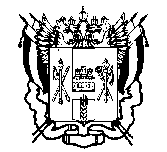 СОДЕРЖАНИЕВведение.............................................................................................................3Паспорт программы.....................................................................................7Информационная справка.........................................................................10Обоснование программы...........................................................................14Анализ деятельности образовательной организации.............................15Отчёт по результатам сбора, обобщения и анализа информации о качестве условий осуществления образовательной деятельности государственными образовательными организациями Ростовской области в 2020 году.....................................................................................................50Приоритетные направления реализации программы.............................51Итоговый анализ деятельности школы....................................................55Концепция развития ГКОУ РО Таганрогской школы №1.....................62Ожидаемые результаты реализации программы развития ГКОУ РО Таганрогской школы №1...............................................................................79ВведениеПрограмма развития ГКОУ РО Таганрогской школы №1 для обучающихся  с ограниченными возможностями здоровья государственное казённое общеобразовательное учреждение Ростовской области «Таганрогская специальная школа №1» на 2021-2024 гг. представляет собой долгосрочный нормативно-управленческий документ, который характеризует имеющиеся достижения и проблемы, основные тенденции, главные цели, задачи и направления обучения, воспитания, развития учащихся с ограниченными возможностями здоровья, особенности организации кадрового и методического обеспечения педагогического процесса, преобразования воспитательно-образовательного процесса, критерии, основные и планируемые конечные результаты. Современная система образования, масштабность и острота проблем обуславливают актуальность поиска оптимальных путей обучения и воспитания каждой категории детей с ограниченными возможностями здоровья.Целенаправленное комплексное психолого-педагогическое сопровождение обучающихся в условиях специальной школы должно быть направлено на формирование оптимальных психолого-педагогических и коррекционно-развивающих условий воспитания, образования для детей с ограниченными возможностями здоровья в соответствии с их возрастными и индивидуальными особенностями, уровнем актуального развития, состоянием соматического и психического здоровья, обеспечивающих развитие механизмов компенсации и социальной интеграции каждого обучающегося в современное общество.Основная идея Программы развития школы - обеспечение инновационного развития образовательного учреждения, оказание аналитической, организационной и методической поддержки современным педагогическим технологиям. Педагогический процесс в этом аспекте призван обеспечить развитие обучающегося с ограниченными возможностями здоровья как личность, способную реализовать свой потенциал лишь при условии вовремя начатого и адекватно организованного обучения и воспитания. Базой реализации программы выступает ГКОУ РО Таганрогская школа №1. Наличие опыта работы, имеющаяся материально-техническая база, дидактико-методические, психолого-педагогические и организационно-управленческие наработки коллектива школы выступают основой для реализации качественно нового уровня работы и организации системного педагогического подхода к программе по созданию условий личностной и профессиональной самореализации всех субъектов педагогического процесса.Программа разработана на основе анализа современного состояния системы начального, основного, среднего общего образования в России в соответствии со следующими нормативно-правовыми документами:«Конвенция ООН о правах ребенка»;Федеральный закон от 29.12.2012 №273-ФЗ «Об образовании в Российской Федерации» (ред. от 02.03.2016; с изм. и доп., вступ. в силу с 01.07.2016);Постановление Правительства РФ №1642 от 26.12.2017 «Об утверждении государственной программы «Развитие образования на 2018-2025 года»Конституция Российской Федерации;Областной закон от 14.11.2013 №26-ЗС «Об образовании в Ростовской области» (в ред. от 24.04.2015 №362-ЗС);Приказ от 19.12.2014 № 1598 «Об утверждении ФГОС НОО обучающихся с ограниченными возможностями здоровья»;Приказ Минобрнауки России от 17.12.2010 года № 1897 «Об утверждении и введении в действие федерального государственного образовательного стандарта основного общего образования»;ФГОС НОО обучающихся с ОВЗ, ФГОС ООО, ФГОС СОО;Устав ГКОУ РО Таганрогской школы №1;Локальные акты к Уставу ГКОУ РО Таганрогской школы №1.Программа определяет стратегию развития специальной школы, цели, задачи и направления совершенствования организации образовательной деятельности, а также первоочередные меры, связанные с развитием учебно-воспитательной практики, с позиций приоритетных направлений современной педагогики и системного подхода к их решению.Основные цели и задачи Программы поставлены с учетом национально-региональных: социально-экономических, экологических, культурных, демографических особенностей Ростовской области.Основная цель Программы развития – это создание оптимальных социально-педагогических, нормативно-правовых, экономических условий для обучения детей с ограниченными возможностями здоровья, формирование социально активной, творческой личности учащегося, повышение качества преподавания. Предусматривается корректировка Программы в ходе её поэтапного претворения в жизнь с учётом результатов анализа достижений школы.Практическая значимость внедрения Программы развития школы заключается в том, что через создание в рамках образовательного учреждения воспитательно-образовательного пространства, способствующего введению ребёнка с ограниченными возможностями здоровья в социальную среду, происходит расширение опыта контактов и максимально возможная для него социализация.В целях совершенствования технологий формирования и воспитания гражданской ответственности у обучающихся разрабатывается система регионального компонента учебно-воспитательного процесса и изучения истории, культуры, обычаев и традиций Донского казачества и города Таганрога.Сроки реализации Программы: январь 2021- декабрь 2024.Механизм реализации Программы предусматривает ежегодное формирование рабочих документов, связанных с перечнем первоочередных работ, вытекающих из системы мероприятий Программы, с разграничением функций исполнителей.Программа является внутренним опорным документом, обеспечивающим развитие следующих приоритетных направлений:1. Повышение качества образовательных услуг.2. Формирование профессиональной компетенции учителя и образовательной компетенции ученика.4. Совершенствование системы здоровьесбережения и безопасности образовательного процесса.5. Совершенствование воспитательной системы.6. Развитие материально-технической базы учреждения.Результаты реализации программы представляются ежегодно в виде отчета.1. ПАСПОРТ ПРОГРАММЫИНФОРМАЦИОННАЯ СПРАВКАОбщие сведения о школеИсторическая справкаТаганрогская школа была открыта 1 декабря 1994 года на основании Постановления Главы Администрации г. Таганрога №3567 от 08.12.1994. В 2007 году передано в Областное подчинение, согласно решению №274 от 29.06.2006, приказа Министерства образования РО №2588 от 13.12.2006 «Об организации исполнения постановления Администрации Ростовской области от 28.11.2006 №464».С 27.06.2003 г. зарегистрировано в ИМНС РФ по г. Таганрогу, как муниципальное специальное (коррекционное) образовательное учреждение для обучающихся, воспитанников с отклонениями в развитии специальная (коррекционная) общеобразовательная школа I, II видов №1.Обоснование программыНа период 1 сентября 2020 года, в учреждении по адаптивным образовательным программам начального общего и основного общего, среднего общего образования обучаются 65 детей с нарушением слуха. Школа строит образовательный процесс психофизиологических особенностей развития учащихся. Основополагающей является коррекционно-развивающая работа, учитывающая особенности формирования речи детей с нарушением слуха.Образовательная деятельность школы ориентирована прежде всего на сохранение роли доступного качественного образования как важнейшего условия социализации каждого ребенка в современном обществе, не зависимо от степени выраженности ограниченности здоровья и обеспечивает преемственность образовательных программ:   В школе работает высокопрофессиональный коллектив с творческим потенциалом, внедряющий в образовательный процесс инновационные технологии обучения и воспитания глухих и слабослышащих обучающихся. Выстроена система коррекционно-развивающей помощи детям, психолого-педагогическое сопровождение индивидуального развития детей с ОВЗ. В составе педагогического коллектива 31 специалист, в том числе   педагоги- психологи, учителя-дефектологи.  Школа является единственной в городе, предоставляющей коррекционный спектр образовательных услуг обучающимся с нарушением слуха. 4. Анализ деятельности образовательной организации4.1 Сведения о контингенте учащихся         В школе обучаются дети с разной степенью нарушения слуха и развитием речи. Исходя из этого скомплектованы классы. В учреждении обучение осуществляется в одну смену. Количество классов на 01.09.2020 составляет – 14 классов.Контингент обучающихся, воспитанниковКонтингент учащихся стабилен. Движение учеников происходит по объективным причинам (вследствие перемены места жительства) и не вносит дестабилизации в работу школы.Информация о реализации права обучающихся на получение образования4.2 Организация урочной деятельностиВнеклассные мероприятия и индивидуальные занятия проводятся во внеурочное время согласно расписанию.4.3 Организация досуга обучающихсяВ свободное от уроков время обучающиеся посещают различные клубы, спортивные секции. На данный момент в школе действуют клубы по различным направлениям:Количество обучающихся школы, посещающий клубы и секций  100%.Школа поддерживает тесную связь с различными учреждениями: МАОУ СОШ №12, МОБУ СОШ №29, МОУ ДОД ДЮСШ №2, МОУ ДОД ДЮСШ №4;РГСУ; МСГИ; «Таганрогский институт имени А.П. Чехова» (филиал) ФГБОУ ВПО «РИНХ»; МАОУ ДОД «Дом детского творчества»; Муниципальное учреждение культуры Центральная библиотечная система г. Таганрога; МБУЗ «ДГП №1».4.4 Работа с родителями4.5 Характеристика педагогических кадрова) по уровню образования:б) по возрастному составу:Средний возраст учителей 40 лет это самый работоспособный возраст.в) по стажу работы:г) по квалификационным категориям, разряду:д) имеют высшее специальное (дефектологическое) образованиее) имеют специальное (дефектологическое) образование (профессиональная переподготовка)Список педагогических работников ГКОУ РО Таганрогской школы №1проходящих профессиональную переподготовку,  по состоянию на 01.01.2021Профессиональную переподготовку в НОЧУ ВПО «Московский социально-гуманитарный институт» по программе «Сурдопедагогика» прошли:50 % педагогов учреждения. ж) повышение квалификации педагогических и руководящих кадровЗАПЛАНИРОВАННЫЙ ГРАФИК ПРОХОЖДЕНИЯ КУРСОВз) Система аттестации педагогических работников ГКОУ РО Таганрогской школы №1.и) количество педагогов, имеющих награды:«Почетный работник общего образования РФ» – 1 человек;	Медаль «Учитель – звание народное» –11 человек;Почетная грамота Министерства образования Российской Федерации – 9 человек;Почетная грамота Министерства образования Ростовской области – 7 человек;Благодарственное письмо Министерства образования Ростовской области – 10 человек;Памятный знак «80 лет Ростовской области» – 1 человек;«Лучший работник образования Дона» –3 человека.4.6 Достижения педагогического и ученического коллективаПриоритетными направлениями в работе педагогического коллектива на протяжении последних учебных лет являлись:1. Адаптация, коррекция и развитие слухового восприятия и речи у детей с нарушением слуха.2. Социализация воспитанников через активизацию регионального компонента учебно-воспитательной деятельности и изучения истории, культуры, обычаев и традиций Донского казачества и города Таганрога.3. Апробирование инновационных принципов и технологий обучения и воспитания:интегративный и дифференцированный подход к обучению и воспитанию;игровая и социально-значимая деятельность в учебно-воспитательном процессе;культурологический и личностно-ориентированный подход к обучению и воспитанию;4. Создание благоприятной здоровьесберегающей среды.Ежегодно педагогический и ученический коллектив участвует в большинстве городских конкурсах, смотрах, выставках и фестивалях детей и молодёжи, за участие в них ежегодно награждаются Почётными грамотами и Дипломами.4.7 Сведения об участии обучающихся в мероприятияхВоспитанниками достигнуты следующие результаты:Результатом работы с учащимися, имеющими высокий уровень мотивации, в научно-методической работе появились новые направления развития:работа в творческих группах;изучение и внедрение инновационных методик, технологий проектной деятельности;развитие метапредметного обучения;индивидуализация учебного процесса;Весь накопленный материал систематизируется, обобщается для дальнейшего использования в сотрудничестве с другими образовательными организациями различного уровня.Вывод: школа обладает достаточными кадровыми ресурсами для функционирования и дальнейшего развития.4.8 Состояние здоровья обучающихся В рамках федеральной программы помощи инвалидам ученики ежегодно проходят диспансеризацию. На основании заключений специалистов при первичном выявлении заболевания ребенок направляется на дополнительное обследование и наблюдение к соответствующему врачу.В 2020 году в школе обследовано - 48 учащихся (приложение). Особенности обследования учащихся нашей школы состоят в том, что у 17 человек установлены кохлеарные импланты.  В виду этого данным учащимся противопоказаны обследования слуховой системы (аудиограмма) и ЭКГ.	В ходе обследования сердечно-сосудистой системы кардиологические нарушения были выявлены у 4 детей.  Обследование зрительной системы выявило 14 учащихся с нарушением зрения (предмиопией и миопией). Все дети с выявленной какой-либо патологией направлены на консультацию и более глубокое обследование к соответствующим специалистам.Данный аппаратный метод позволяет диагностировать отклонения в здоровье ребенка на раннем этапе. Такой скрининг позволяет отслеживать показатели улучшения, ухудшения и отклонения от нормы жизнедеятельности учащегося.Педагоги встречают своих учеников в 6 – 7 летнем возрасте, когда ребёнок уже имеет определённые проблемы со здоровьем.  За последние три года (2018-2020) в нашу школу пришли первоклассники, имеющие нарушения осанки - 6 чел., нарушения зрения - 4 чел., сердечно-сосудистые заболевания – 2 чел., стоящие на учёте у невропатолога – 5 чел.Бесспорно, состояние здоровья, с которым ребёнок пришёл в 1 класс – это исходный фон на старте школьного обучения.  Наша задача - не усугубить, а сохранить, укрепить и скорректировать здоровье детей, пришедших в школу. Для этого проект предусматривает создание центра развития, поддержки и оздоровления детей.В рамках организации здоровьесберегающей среды для школьников, мы занимаемся не только ранней диагностикой, а прежде всего – профилактикой заболеваемости. По заключению врачей: ортопеда, невролога, хирурга многим детям показана лечебная физкультура.  Учителем физкультуры под наблюдением медработника проводятся упражнения для профилактики нарушений осанки, для снятия высокого мышечного тонуса, ослабления спастических явлений.  Школьная мебель тщательно подобрана по росту учеников, что тоже способствует профилактике нарушения осанки. В рамках санитарно-просветительной работы выпускаются бюллетени, в которых ученикам в доступной форме разъясняется необходимость правильной позы при письме. 	В осенне-зимний период, когда наблюдается подъем заболеваемости ОРВИ и гриппом, наши ученики проходят два курса фитотерапии. Специально подобранный состав лечебных трав, помогает детям укрепить иммунитет. Для часто болеющих детей дополнительно проводится витаминотерапия.	В весенне-летний период ведется закаливающая терапия. В санитарно-просветительных бюллетенях для родителей и детей предлагается комплекс мероприятий по закаливанию в домашних условиях. Благодаря подобным мероприятиям в течение трех последних лет заболеваемость среди учеников даже во время эпидемий ОРВИ и гриппа составляла 1,4-1,7%.Педагоги проводят профилактическую работу по предупреждению нарушения осанки у учащихся. Каждый день для всех учащихся после 4 урока в физкультурном зале проходит динамическая пауза.В нашей школе работает комната психологической разгрузки. В этой комнате есть новейшее сенсорное оборудование, способствующее развитию эмоционально - волевой сферы и высших психических функций. Учащиеся школы регулярно посещают её в сопровождении психолога школы. У детей улучшается память, внимание, восприятие, укрепляется мелкая и крупная моторика. 	 Огромная работа ведётся среди подростков по предупреждению табакокурения и наркомании. Результат - учащиеся школы не курят. Лиц, употребляющих наркотические вещества тоже нет. Две трети учащихся школы посещают спортивные секции по плаванию и тхэквондо. Они участвуют в городских, областных, всероссийских и международных соревнованиях. Показывают высокие спортивные результаты. Так, выпускники школы Колпаков Владимир стал олимпийским чемпионом по плаванию 2009г., Павленко Артём - серебряным призёром на паралимпийских играх в Лондоне в 2012г. Бобровник Владислав, Баркалов Александр, Ковтунов Антон – чемпионы мира по тхэквондо, имеют звание «Заслуженный мастер спорта РФ». Эти ребята, после успешного окончания Ростовского- на- Дону педагогического колледжа стали тренерами по тхэквондо у наших младших школьников. Их ученик Соколянский Егор добился успехов в соревнованиях по тхэквондо федерального и регионального уровня. 	Ожидаем, что конечными результатами реализации данной программы будут:- повышение функциональных возможностей организма учащихся;- рост уровня физического развития участников образовательного процесса и осознание ими приоритетности ЗОЖ;- снижение заболеваемости и уменьшение количества дней, пропущенных учащимися по болезни;- уменьшение сроков адаптации;-положительный настрой к разным видам деятельности;-комфортный психологический климат;-рост профессиональной компетенции и заинтересованности педагогов в сохранении и укреплении здоровья школьников;- поддержка со стороны родителей деятельности школы по воспитанию здоровых детей.  Таким образом, усилия коллектива направленны на укрепление защитных сил и адаптационных механизмов школьника, на повышение сопротивляемости организма неблагоприятным социальным и экологическим воздействиям.4.9 Инновационная образовательная деятельность учрежденияГКОУ РО Таганрогская школа №1 является областной инновационной площадкой, на базе которой реализуется образовательный проект: «Система управления проектно-исследовательской деятельностью глухих и слабослышащих учащихся в контексте реализации ФГОС общего образования».  Сроки проводимого проекта: март 2018 г. – март 2021 г.	На I этапе (Организационный: март 2018 – декабрь 2018):1.Созданы две творческие группы, с целью планирования и аналитической деятельности:	1 творческая группа: Криштоп Н. А. - руководитель (проектная деятельность во внеурочное время), Нецветай Е. В., Хасаншина Г. П., Петрова Е. Г, Долгая Ю. А., Ерохина Т. М.	2 творческая группа: Боровских Е. В. – руководитель (проектно-исследовательская деятельность в урочное время), Ганжа Н. С., Веревкина О. С., Иваненко Н. П., Горбова И. Ю., Саламатина И. С.2. Проведен анализ условий реализации проекта на базе образовательного учреждения.3. В рамках Методического Совета школы принято решение о введении системы мини-проектов в урочное время учителями-предметниками, планирование работы по проектно-исследовательской деятельности во внеурочное время.	На II этапе (Деятельностный: январь 2019  – январь 2020)1.Разработана нормативно-правовая база:- Положение о проведении  Дня науки (Протокол заседания педагогического совета школы №1 от 29.08.2019 г., Приказ №180 от 2.09.2019 г.);- Программа проектно-исследовательской деятельности обучающихся ГКОУ РО Таганрогская школа №1 (Протокол заседания педагогического совета школы №1 от 29.08.2019 г., Приказ №180 от 2.09.2019 г.);- Педагогическое сопровождение проектно-исследовательской деятельности глухих и слабослышащих учащихся в контексте реализации ФГОС общего образования (Протокол педагогического совета школы №2 от 31.10.2019 г., Приказ №237 от 5.11.2019 г.).2. Разработан пакет методических материалов для сопровождения проектно-исследовательской деятельности учащихся:- методические материалы для руководителя проекта;- методические материалы для эксперта.3. Проведение семинаров, в рамках обучения педагогов школы методам и формам сопровождения проектно-исследовательской деятельности обучающихся:- 14.11.2019 г., тема «Проектная деятельность учащихся в условиях реализации ФГОС ООО». Участники: Лагутин В. В., Нецветай Е. В., Романова С. С., Саламатина И. С., Кириленко С. С., Петрова Е. Г. 4. Формирование банка учебных проектов.   5. 06.05.2020 г. дистанционно проведен День науки, приуроченный 75-ей годовщине со дня  Победы в Великой Отечественной Войне. Была определена общая тема Дня науки: «Этот день мы приближали, как могли». Учащиеся школы выполнили проекты: «Баллада в красках», «Подвиг наших солдат», «Пионеры-герои», «Помним! Гордимся! Чтим!», став призёрами и лауреатами городских и региональных конкурсов.6. Сформирован банк учебных проектов, проведен их анализ.  В ходе педагогического совета 28.10.2020 г. - 29.10.2020 г. проведено обсуждение эффективного использования метода проектной деятельности в учебном процессе (Протокол заседания педагогического совета школы № 2 от 29.10.2020 г., Приказ № 181 от 29.10.2020 г.). В рамках пилотного проекта написаны статьи:- Проектное обучение как элемент организации учебной деятельности обучающихся ГКОУ РО Таганрогской школы №1.// «Актуальные практики современного образования по приоритетнымнаправлениям государственной программы Российской Федерации«Развитие образования»,VII Всероссийской Ярмарки социально-педагогическихинноваций 2020 г. / под ред. Л. А Турик; ЮФУ Ростов-на-Дону, Таганрог, 2020 -334с.- Основы современных образовательных стандартов общего образования обучающихся с нарушением слуха. // Академия педагогических идей «Новация» №5 (май), 2020 г.- Содержание понятия «метод проектов». Проектная деятельность обучающихся в рамках ФГОС. // «Вестник непрерывного образования» №3, 2020 г.В 2021 году пройдет заключительный этап реализации пилотного проекта, в ходе которого будет проведена оценка результатов мероприятий, обсуждение итогов, трансляция результатов инновационной деятельности. 4.10 Управление качеством образовательного процессаДля повышения эффективности управления качеством образования в ОУ существуют  различные направления: аккредитация образовательной организации, внутренняя и внешняя система оценки качества образования, мониторинг успеваемости, внутришкольный контроль и др. Эффективное управление образовательным учреждением и прогнозирование динамики его развития возможно только на основе непрерывного потока информации его состояния, полученной при исследовании деятельности ОУ.   Администрация школы:  - изучает и анализирует теоретическую и методическую литературу по системе менеджмента качества, педагогическому мониторингу; - определяет результативность применения инструментов повышения эффективности управления качеством образования в образовательном учреждении.  Информация, полученная в результате анализа качества образования в ОУ,  используется при принятии управленческих решений по совершенствованию образовательного процесса: определение путей и способов отбора наиболее ценной организационно-педагогической информации, ее обработки и обобщения в целях эффективного управления. Особую значимость приобретает решение этих вопросов для регулирования инновационных процессов, характеризующихся значительной динамикой основных структурных компонентов урока.  Анализ качества учебно-воспитательного процесса в школе становится особенно актуальным в условиях обновления содержания образования, нормализации учебной нагрузки, сохранения и укрепления здоровья обучающихся с нарушением слуха.  Информирование родителей и общественности о состоянии образовательного процесса осуществляется через сайт школы, посредством электронного дневника.  Систематически проходят социологические опросы родителей (законных представителей) обучающихся, на предмет удовлетворенности их запросов по перспективам дальнейшего обучения и социализации детей в обществе слышащих детей. 4.11 Сведения о информационно-технологическом обеспеченииа) перечень компьютеровб) Наличие в ОУ оргтехники и технических средств обученияв) учебно-наглядные пособияг) Библиотечный фонд. 4.12 Материально-техническая база образовательного учреждения.Материально-техническая база ГКООУ РО Таганрогской школы № 1 приведена в соответствие с необходимым учебно-материальным оснащением образовательной деятельности и созданию соответствующей образовательной и социальной среды.Материально-техническая база ГКОУ РО Таганрогской школы №1 приводится в соответствие с задачами по обеспечению реализации образовательной программы для глухих, слабослышащих и позднооглохших учащихся и созданию соответствующей образовательной и социальной среды.Отчёт по результатам сбора, обобщения и анализа информации о качестве условий осуществления образовательной деятельности государственными образовательными организациями Ростовской области в 2020 годуВо исполнении статьи 95.2 ФЗ от 29.12.2012 № 273-ФЗ «Об образовании в Российской Федерации» министерством общего и профессионального образования Ростовской области организовано проведение независимой оценки качества условий осуществления  образовательной  деятельности государственными образовательными организациями Ростовской области в 2020 году.Независимая оценка качества образования (НОКО) – это оценочная процедура, которая осуществляется в отношении деятельности образовательных организаций, включает оценку качества образовательной деятельности образовательных организаций и подготовки обучающихся, учитывая степень усвоения ими образовательной программы или ее частей.Качество условий осуществления образовательной деятельности в образовательных Ростовской области находится на очень высоком уровне, что показывает приведённая ниже диаграмма. В 100% организаций условия были оценены как отличные. Общий средний балл составил 92. При этом среди критериев наиболее высокое значение принимает критерий открытости и доступности информации (98 баллов). Далее следуют критерии комфортности (97 баллов), доброжелательности и вежливости (96 баллов), удовлетворённости условиями осуществления образовательной деятельности (95 баллов). Наиболее низкое значение принимает критерий доступности для инвалидов (74 балла).Наиболее высокий получили коррекционные школы-интернаты (94 балла). Организации дополнительного образования, общеобразовательные школы-интернаты, организации профессионального образования, подведомственные минобразования, получили в среднем по 92 балла. Организации, подведомственные департаменту по казачеству, получили 90 баллов. Наиболее низкая оценка (84 балла), отмечается в организации, подведомственной минспорта. По итогам НОКО ГКОУ РО Таганрогская школа № 1, оказалась одной из лучших образовательных организаций, получивших в рейтинге 95 и более баллов.Приоритетные направления реализации программыПовышение качества образовательных услуг.Цель: Повышение уровня качества образования, соответствующего социальному заказу.Задачи:Повышению познавательной активности и самостоятельности;Освоение и использование новых технологий и методов обучения;Формирование познавательных интересов.Пути решения:Повышение уровня профессионализма педагоговСоздания комфортных условия в обучении школьниковФормирование и проверка знаний учащихсяСоблюдение санитарно-гигиенических нормФормирование профессиональной компетенции учителя и образовательной компетенции ученика.Цель: Активация развития профессиональной компетенции педагогов, повышение качества образования.Задачи: Стимулирование процесса самосовершенствования педагогов. Активация учебно-познавательной деятельности учащихся.Пути решения:Работа в МО, творческих группах.Исследовательская деятельность.Участие в педагогических конкурсах, форумах.Обобщение и распространение собственного опыта.Инновационная деятельность.Самообразование.Повышение квалификации. 6.3 Совершенствование системы здоровьесбережения и безопасности образовательного процесса.Цель: Становление осознанного отношения ребёнка к здоровью и жизни человека, накопление знаний о здоровье и развитие умения оберегать, поддерживать и сохранять его. Умение эффективно решать задачи здорового образа жизни и безопасного поведения.Задачи: Отработать систему выявления уровня здоровья обучающихся и целенаправленного отслеживания в течение периода обучения;Создать информационный банк показателей  здоровья и образа жизни  обучающихся;Организовать систему профилактической работы по формированию ЗОЖ, вести просветительскую работу с обучающимися, родителями и учителями-предметниками;Сформировать у обучающихся потребности ЗОЖ через урочную и внеурочную деятельность;Осуществлять психолого-педагогический мониторинг и диагностику состоянием здоровья обучающихся.Пути решения: Проведение медицинских осмотров, диспансеризация, профилактические прививки;проведение мероприятий, направленных на соблюдение санитарно-гигиенического, противоэпидемического режима;просветительская работа на родительских и классных собраниях по вопросам ЗОЖ, организации питания в школе, рационального питания;организация подвижных перемен в начальной школе, регулярное проведение динамических пауз на уроках, проветривание на переменах;систематический мониторинг соответствия требованиям организации безопасного образовательного процесса. Совершенствование воспитательной системы.Цель: создать условия для развития творческих индивидуальных способностей личности ребенка.Задачи:Гуманизация воспитательного процесса, выражающаяся в создании условий для развития личности,Формирование гражданского и патриотического воспитания, формирование нравственной позицииСформировать потребность в здоровом образе жизниУсиление роли семьи в воспитании детей и привлечение семьи к организации учебно-воспитательного процессаПути решения: Воспитательная система класса охватывает весь педагогический процесс, объединяя обучение, внеурочную жизнь детей, разнообразную деятельность и общение за пределами школы. Главное в этом случае для классного руководителя – использование ресурсов общеобразовательного учреждения и окружающей среды для реализации задач воспитания учащихся вверенного ему класса:информированность об особенностях содержания образования, предусмотренного учебным планом, о проблемах и перспективах реализации образовательной программы в ученическом классе,координация деятельности учителей- предметников и родителей,прогнозирование и мониторинг успеваемости,содействие в разработке и реализации индивидуальных траекторий образования,планирование и реализация работы с одаренными и неуспевающими учащимися.Доминирующей целью интеграции внеурочной и урочной деятельности является личностное развитие ребенка. Необходимо стараться, используя различные методы и технологии, развивать любые, самые малые ростки успеха. Основным направлением воспитательной системы класса является нравственно-патриотическое воспитание. Оно способствует сплочению классного коллектива, духовному обогащению личности ребенка, проявлению его лучших качеств: доброты, отзывчивости, милосердия.Особое внимание в воспитательной системе необходимо уделить семье,  как среде первоначального развития ребенка, где закладывается основа личности. Организуется целенаправленное взаимодействие с ней с учетом индивидуальных особенностей детей.В воспитательном процессе следует обратить внимание на духовную культуру, как результат развития человеческой цивилизации. Здесь одной из главных педагогических задач является раскрытие особенностей русского характера – высокой духовности, ответственности за окружающий мир.Большое внимание уделяем с ребятами спортивно-оздоровительной работе. Здесь работаем в тесном сотрудничестве с учителем физической культуры, медицинской сестрой школы и родителямиРазвитие материально-технической базы учреждения.Цель: создание условий для образовательного процесса – оснащение необходимым материально-оборудованием укрепление (совершенствование) материально- технической и учебно-методической базы образовательного процесса, создание безопасных условий пребывания школьников и персонала, соблюдение санитарно-гигиенического электробезопасности.Задачи: Создание условий для использования коммуникационных технологий;Обеспечение библиотечного фонда образовательными ресурсами;Проведение текущего ремонта.Пути решения: Рациональное и эффективное использование бюджетных средств путем грамотного планирования, принятия оптимального решения на основе обоснованных критериев выбора и получения максимального результата при минимальных вложениях.7.Итоговый анализ деятельности школыкЛЮЧЕВЫЕ ПРОБЛЕМЫ, ТРЕБУЮЩИЕ РЕШЕНИЯПроисходящие в общественной жизни процессы предъявляют определенные требования к деятельности современной школы. Ведущей целью работы ГКОУ РО Таганрогской школы №1 как государственного учреждения остается качественное образование. Вместе с тем содержание этого понятия наполняется новым смыслом. От школы потребовались новые подходы к основным компонентам образования (содержанию образования, технологиям обучения, организации образовательного процесса, научно-методическому и нормативному обеспечению).Целью деятельности ГКОУ РО Таганрогской школы №1 являлось создание условий для формирования устной речи у глухих и слабослышащих учащихся школы для дальнейшей их социализации и интеграции в современном обществе. В содержании образования использовались традиционные педагогические идеи, реализовывались наработанные технологии обучения, обеспеченные соответствующим учебным планом, программами, предметами.Усилия администрации школы, регламентируемые типовыми документами, были направлены на организацию деятельности педагогического коллектива по реализации поставленной цели, сохранение качественных показателей обучения и воспитания.Для обеспечения методической помощи учителям в учебном процессе, введению и использования новых педагогических методик и технологий, программно-методического обеспечения учебного процесса в ГКОУ РО Таганрогской школе №1 созданы и работают следующие методические объединения:начальной школы;естественно-научных дисциплин;русского языка и литературы;учителей-дефектологов;классных руководителей и воспитателей;С целью повышения педагогического мастерства и внедрения в учебный процесс инновационных форм работы в течение года проводились методические семинары и тематические педсоветы, посвященные повышению эффективности проведения уроков.Для роста творческих достижений педагогического коллектива были поставлены следующие задачи:увеличение доли педагогов, победителей профессиональных конкурсов педагогического мастерства;признание достижений педагогического коллектива на разных уровнях;стабильное сотрудничество с ОПМПК и городской ПМПК;увеличение количества действующих договоров сотрудничества с органами управления образованием, образовательными организациями, учреждениями и предприятиями;стабильность и работоспособность официального сайта учреждения.Данные задачи необходимо выполнять ежегодно, поэтому задачи переходящие.Результатом научно-методической работы, творческих достижений педагогического коллектива является участие учителей в различного уровня конференциях, олимпиадах, конкурсах, семинарах, тренингах. У педагогического коллектива есть опыт построения образовательного процесса в дистанционной форме.Результатом работы с учащимися, имеющими высокий уровень мотивации,  в научно-методической работе появились новые направления развития:работа в творческих группах;изучение и внедрение инновационных методик, технологий проектной деятельности;развитие метапредметного обучения;индивидуализация учебной деятельности;Весь накопленный материал систематизируется, обобщается для дальнейшего использования в сотрудничестве с другими образовательными организациями различного уровня Ростовской области.Одна из задач успешного развития школы как образовательной системы  развитие кадрового потенциала в соответствии с современными требованиями к подготовке специалистов.Важным показателем решения этой задачи стала аттестация педагогических работников. Если на 01.01.2021 73,3% учителей имеют высшую квалификационную категорию и 20%  первую, то к 01.01. 2024 года планируется, что 85% будут иметь высшую квалификационную категорию. Таким образом, педагогический коллектив школы продемонстрировал методический и творческий потенциал, необходимый для дальнейшего повышения уровня профессиональной компетентности.В результате реализации государственных программ информатизации школ в ГКОУ РО Таганрогской школе №1 сформирована компьютерная база. Создана единая локальная сеть, кабинеты оснащены компьютерами, интерактивными досками, мультимедийными проекторами, освоены технологии дистанционного обучения.В ГКОУ РО Таганрогской школе №1 учителя-дефектологи в работе с учащимися активно используют специальное оборудование, имеющее определенную специфику и направленность:- коллективное и индивидуальное звукоусиливающее оборудование «SUVAG», предназначенное для активизации работы учащихся с нарушенным слухом для постановки, автоматизации звуков; - современные FM-системы, которые обеспечивают наибольшее очищение сигнала от шума по сравнению с другими существующими технологическими средствами- инфракрасный помощник  это звукоусиливающая (электроакустическая) система коллективного пользования, которая способствует более эффективному использованию индивидуальных слуховых аппаратов; качественно и количественно улучшает слуховое восприятие- Живой звук - речевой аппарат.Официальный сайт ГКОУ РО Таганрогской школы №1 отображает информацию о деятельности школы согласно ст.29 №273 – ФЗ «Об образовании в Российской Федерации».Педагогическими работниками школы ведётся постоянная работа в система АИС Барс Электронный журнал, а так же на образовательных ресурсах: Инфоурок, ЯКласс, Учи.ру и других. В доступе электронный журнал, дневник, расписание, пропуски занятий воспитанниками, отслеживается пополнение персональными данными посетителей сайта, заполнение домашнего задания по предметам. Воспитательная работа ГКОУ РО Таганрогской школы №1 охватывает весь педагогический процесс, интегрируя учебные занятия, занятия в объединениях дополнительного образования г. Таганрога, экскурсионную деятельность, внеклассные и общешкольные мероприятия.Наряду с традиционными мероприятиями используются и современные   интерактивные формы воспитательной работы: театрализованные праздники, концерты, конкурсы, акции, экскурсии, социально значимые проекты, флешмобы, и т.д.В ГКОУ РО Таганрогской школе №1 разработан и реализуется план системного взаимодействия с социальными партнерами. Успешно осуществляется активное социальное партнерство с различными организациями и общественностью:МАОУ СОШ №12;МОУ ДОД ДЮСШ №2, МОУ ДОД ДЮСШ №4;РГСУ;МСГИ; «Таганрогский институт имени А.П. Чехова» (филиал) ФГБОУ ВПО «РИНХ»; МАОУ ДОД «Дом детского творчества»;Муниципальное учреждение культуры Центральная библиотечная система г. Таганрога;МБУЗ «ДГП №1»;Сотрудничество с ОМОН при ГУВД Ростовской области;Взаимодействие с городским  ПМПКВзаимодействие с областным ПМПК;Взаимодействие с сурдологическим центром г. Таганрога «Мастер-слух»;Сотрудничество с Управлением Образования г. Таганрога в рамках работы с детьми с ОВЗ по инклюзивному сопровождению. Социально - психолого–педагогическая работа осуществлялась по основным направлениям:1. Психологическая.В течение года были проведены беседы, тренинги, акции по направлениям профилактика ПАВ, суицида, вредных привычек, психокоррекция, личностный рост, работа с детьми «Группы риска». В работе педагога-психолога используется психотерапевтический метод воздействия, осуществляющийся при помощи искусства и творчества «Арт-терапия». Данный вид работы способствует стабилизации эмоционально-волевой сферы, разрешает внутренние психологические проблемы, помогает выявить материал для психологической диагностики, осознать свою значимость и индивидуальность.2.Социальная.Социально-педагогическая работа заключалась в составлении социальных паспортов классов и всей школы, дорожных карт психолого-педагогического и медико-социального сопровождения учащихся, составления психологического портфолио каждого учащегося.Исходя из этого, основными задачами являются:Повышение качества образовательного процесса, а именно:качества реализации основных и дополнительных образовательных программ;уровня компетентности педагогического состава;качества учебной подготовки учащихся;качества используемых средств образовательного процесса (материально-технической, учебно-методического обеспечения учебных кабинетов);качества применяемых образовательных технологий;Укрепление материально-технической базы;Разработка индивидуальных образовательных маршрутов для участников образовательного процесса;Расширение системы социально-образовательного взаимодействия с образовательными, социальными и культурными организациями города и области.Итоговый анализ работы государственного казённого образовательного учреждения Ростовской области «Таганрогская специальная школа №1» показал сильные стороны воспитательно-образовательной деятельности школы и ключевые проблемы, требующие  решения.К положительным результатам работы можно отнести:динамика знаний, умений и навыков по основным предметам программы имеет тенденцию к повышению;повышение квалификации и профессионального мастерства педагогических кадров;создание условий для раскрытия творческого потенциала педагогов и воспитанников;упрочение связей воспитательно-образовательной деятельности с внешними учреждениями;взаимодействие школы с родителями обучающихся.Однако в результате анализа работы учреждения выявлены и недостатки:недостаточный уровень сформированности информационной компетентности у педагогов;недостаточно сформировано ценностное отношение педагогов, детей и родителей к своему здоровью, здоровью окружающих;у части родителей недостаточно сформирована компетентная педагогическая позиция по отношению к собственному ребенку;семья ещё не является равноправным партнером школы. Разноплановость и многоаспектность существующих положительных изменений и выявленных проблем в образовательной системе школы, выявленные противоречия требуют разработки и реализации такой системы мер на ближайшие 4 года, которая позволит сохранить потенциал сложившейся образовательной системы, будет способствовать ее развитию за счет внутренних резервов и обеспечит динамику роста достижений.Искомое разрешение указанных противоречий может быть связано со всей жизнедеятельностью школы, с целенаправленным использованием ее потенциальных образовательных возможностей, адресно-направленных на формирование свободной личности, способной самостоятельно определять свою жизненную и профессиональную траекторию.Все это и определило необходимость разработки программы развития образовательного учреждения.8. Концепция развития ГКОУ РО Таганрогской школы №1При формировании концепции будущего нашей школы мы уточнили свое понимание «миссии» школы, т. е. определили, на реализацию какой части общего социального заказа ориентированы, и решение каких проблем считаем приоритетными. Исходили из двух позиций:  необходимости реализации стратегии модернизации школьного образования и важности удовлетворения запросов со стороны основных участников образовательного процесса – учащихся с ограниченными возможностями здоровья, их родителей и педагогов.Развитие школы, на наш взгляд, должно не ломать то, что устоялось, а органически входить в систему ценностей, традиций и всего того, что составляет уклад школы сегодня. Основные идеи концепции развития1. Созданий условий для творческого самовыражения и самореализации детей с ограниченными возможностями здоровья.2. Развитие коррекционно-воспитательной деятельности по направлениям:- отношение к школе;- отношение к семье, родному краю, Родине;- отношение к жизни, здоровью;- отношение к творчеству, труду;- отношение к прекрасному вокруг;- отношение к народным традициям, обычаям;3. Создание системы мониторинга, охватывающей развитие, адаптацию и реабилитацию детей с ограниченными возможностями здоровья.Для реализации основных идей концепции необходимо выделить следующие направления:1. Формирование творчески работающего коллектива школы, создание и развитие учебно-методической службы, стимулирование инновационной деятельности педагогов, привлечение к работе в школе представителей науки.2. Совершенствование воспитательно-образовательного процесса с учетом новейших психолого-педагогических технологий на основе индивидуализации, дифференциации и деятельности процесса.3. Осуществление поэтапного углубленного изучения индивидуальных психофизиологических особенностей воспитанников, используя методы медико-педагогического, психофизиологического и психологического исследования, составление индивидуальных карт развития личности на этапе начального обучения.4.Пропаганда и привитие навыков здорового образа жизни.5. Создание социально-бытовых, правовых и культурных условий, приближенных к семейным нормам.6. На основе индивидуальных особенностей и склонностей готовить учащихся к самообслуживанию.          7. Формирование адекватных стереотипов поведения, ориентируя на положительные жизненные ценности на основе моделирования проблемных жизненных ситуации.8. Активно воздействуя на личность всеми средствами и методами обучения и воспитания, максимально адаптировать ее к условиям социальной среды и способствовать ее полной или частичной реабилитации.Функции коррегирующего социально – педагогическоговоздействия1. Воспитательная, предполагает формирование у детей с ограниченными возможностями здоровья положительных качеств, которые соответствуют социально-культурным нормам общества.2. Компенсаторная, предполагает возмещение функций (нарушенных или утраченных) по типу иного способа действия под воздействием среды (обучение).3. Стимулирующая функция направлена на активизацию положительной, социально-полезной и предметно-практической деятельности, которая организуется посредством заинтересованного эмоционального отношения к поступкам ребёнка.4. Развивающая функция – развитие личностных качеств детей с ограниченными возможностями здоровья5. Коммуникативная функция – установка эмоциональных контактов, умение общаться.6. Коррегирующая функция предполагает применение разных методов,
приемов, направленных на корректировку мотивации, ценностных ориентаций,
установок, поведения ребенка с ограниченными возможностями здоровья.Процесс воспитания обучающихся представляет собой комплексную программу, включающую следующие этапы:- составление индивидуальной программы, включающей комплекс учебно-воспитательной и коррекционно-развивающей работы;- реализация комплексной программы с привлечением необходимых специалистов;- подведение итогов и составление рекомендаций учителю, воспитателю и родителям для углубления процессов индивидуальной коррекции и развития воспитанника;- социально-психологическая ориентация и адаптация учащихся.Аспекты реабилитации:- медико-психологический;- психологический;- социально-бытовой;- социально-трудовой.Развитие коррекционной работы как системообразующего компонентав образовательной системе ГКОУ РО Таганрогской школы №1В отличие от общеобразовательных школ, ведущим компонентом в образовательном процессе нашей школы является коррекционная работа, которая ведется по следующим направлениям: - расширение коммуникативного пространства; - формирование социальных и других ключевых компетенций. Учитывая особенности состава обучающихся в учреждении, воспитание и обучение дифференцированно и, в большей степени индивидуально, с учетом направленности личности каждого ребенка. Организация образовательного процесса в школе реализуется с помощью медико-психолого-педагогического сопровождения детей с нарушением интеллекта на разных этапах обучения.В основу коррекционной работы легли следующие положения:- использование, учет и коррекция ограниченных возможностей детей;- активизация психических, индивидуальных особенностей детей;- формирование и развитие коммуникативной функции речи как средства общения;- организация речевой среды как условие овладения средствами общения;- сочетание коррекции интеллектуального развития с общим развитием детей;- вариативность учебных программ для детей с различными дефектами и их сочетаниями;- гибкость в подборе материала в связи с индивидуальными возможностями детей;- использование компьютерных программ для усиления эффективности обучения;- модель единого коррекционного пространства.Основные принципы развития школы1. Принцип гуманизации предполагает реальное соблюдение прав педагога и ребенка, закрепленных Законом РФ «Об образовании», Декларацией прав ребенка, Конвенцией о правах ребенка и другими нормативными документами; утверждение непреходящей ценности общекультурного человеческого достояния, внимания к историческим ценностям, их вклад в развитие науки, культуры, литературы и искусства.2. Принцип сотрудничества  построение взаимоотношений в школе на основе компетентности, авторитетности и поддержание достоинства в отношении учителей, повышающих уровень самооценки обучающихся, на взаимном уважении и доверии в соответствии с принципами ненасильственного общения.3. Принцип доступности. 4. Принцип научности.5. Принцип наглядности.6. Принцип концентричности. 7. Принцип индивидуального и дифференцированного подхода в процессе обучения предполагает всесторонний учет уровня развития способностей каждого школьника, формирование на этой основе индивидуального трека развития, индивидуальных программ коррекции развития детей; повышение учебной мотивации и развитие познавательных интересов каждого обучающегося. Выявление и развитие у обучающихся склонностей и способностей к работе в различных направлениях и на различном уровне в зависимости от личных качеств обучающихся; формирование классов, групп с учетом индивидуальных особенностей обучающихся, что может отражаться в построении учебного плана.8. Принцип целостности предполагает построение деятельности школы на основе единства процессов обучения, коррекции и развития, воспитания учащихся, создание сбалансированного образовательного пространства, учитывающего комплекс отраслей знаний в содержании образования, адекватность педагогических технологий содержанию и задачам образования.9. Принцип активизации речевого общения обуславливается необходимостью реализации психолого-педагогических подходов к организации совместной деятельности детей с ограниченными возможностями здоровья.10. Принцип необходимости интегрирования контингента обучающихся в общество.Инновационный подход в педагогическом процессе реализуется в ходе использования различных педагогических технологий, уменьшающих долю репродуктивной деятельности обучающихся.  Наиболее эффективными педагогическими технологиями являются:- здоровьесберегающая деятельность;- информационно-коммуникационные технологии;- разноуровневое обучение;- технология использования в обучении игровых моментов;- проведение интегрированных уроков.Эту комплексную совокупность требований, основанных на указанных принципах, педагогический коллектив специальной общеобразовательной школы сможет выполнить, если будет в своей работе использовать механизм педагогической поддержки, который предполагает максимальный учет возможностей конкретной личности, в том числе врожденных качеств, ориентацию на уникальность каждого учащегося, развитие его способностей и талантов.Управление реализацией Программы развития школыУправление осуществляется в соответствии с законодательством РФ и Уставом школы. Общее руководство осуществляет Педагогический Совет школы. Непосредственное управление осуществляет директор школы через заместителей по учебной-воспитательной работе. Реализация Программы предусматривает ежегодное формирование документации:- перечня первоочередных работ, с распределением направлений деятельности исполнителей, источников и объёма финансирования, вытекающих из системы мероприятий Программы;- координационного плана совместных действий всего педагогического коллектива;- результатов реализации Программы в виде аналитического доклада.Ход исполнения каждого этапа реализации Программ регулярно заслушивается на заседаниях Педагогического Совета школы. Порядок организации выполнения Программы, её ресурсного обеспечения и контроля хода реализации Программы устанавливается директором школы.Направления развития школыПодводя итог всему вышесказанному, мы подходим к вопросу выделения приоритетных направлений развития ГКОУ РО Таганрогской школы №1 намечены  приоритетные направления в развитии школы:1. Повышение качества образовательных услуг.2. Формирование профессиональной компетенции учителя и образовательной компетенции ученика.3. Совершенствование системы здоровьесбережения и безопасности образовательного процесса.4. Совершенствование воспитательной системы.5. Развитие материально-технической базы учреждения.ОСНОВНЫЕ НАПРАВЛЕНИЯ И ОСОБЕННОСТИ ОРГАНИЗАЦИИ ОБРАЗОВАТЕЛЬНОГО ПРОЦЕССАНа заседаниях педагогического коллектива был обсужден целый ряд актуальных проблем развития школы: совершенствование содержания, планирования и форм организации образовательного процесса, основные направления развития инновационной и научно-методической деятельности учителей, качество обучения, а также вопросы психологического и педагогического мониторинга, кадрового и материального обеспечения. Решение выявленных проблем предполагает работу специальной общеобразовательной школы в соответствующих направлениях.Содержание образовательного процесса.Стратегия модернизации образования, одобренная Правительством РФ, ставит для общего образования новые ориентиры в образовательных целях школы. Эта стратегия модернизации задает новые требования ко всем ступеням школьного образования в целом. Ведущей идеей, объединяющей деятельность педагогического коллектива школы на всех этапах образовательного процесса, является воспитание индивидуальности. Эта идея на практике воплощается в создании условий для выбора содержания образовательной траектории каждого учащегося, учебного материала в соответствии с собственными интересами и возможностями личности с целью максимального развития ее интеллектуального и творческого потенциала, последующего профессионального самоопределения.В состав образовательных программ входят:учебный план;адаптированные программы учебных дисциплин, входящих в этот план и раскрывающие содержание, формы и способы учебно-воспитательной деятельности;программы, определяющие содержание и план проведение всех иных, внеучебных мероприятий (для удовлетворения потребности личности в интеллектуальном, культурном и нравственном развитии).Основа учебного плана –адаптированная основная общеобразовательная программа, включающая в себя две взаимодействующие части (инвариантную и вариативную). Инвариантная часть адаптированной основной общеобразовательной программы гарантирует овладение учащимися необходимого минимума содержания образования. Вариативная (школьная) часть адаптированной основной общеобразовательной программы ограничена рамками учебной нагрузки, заложенной нормами СанПиНов, но в содержательной ее части отражает специфику образовательного процесса в специальной школе на каждой ступени образования и имеет системный характер всего набора учебных дисциплин. При этом преподавание учебных дисциплин на всех ступенях предусматривает соответствие обучения требованиям обязательных минимумов содержания образования.Инвариантная часть обеспечивает получение глухими и слабослышащими школьниками основного образования, формирование личностных качеств, соответствующих общественным идеалам, социальную адаптацию на основе развития у детей компенсаторных механизмов в условиях специальной коррекционной работы. Вариативная часть позволяет учитывать индивидуальные возрастные психофизические и личностные особенности детей, их способности, интересы и склонности.В вариативную часть (школьный компонент) входят «Обязательные занятия по выбору учащихся», «Факультативные занятия».На каждой ступени ведущая идея специальной общеобразовательной школы и образовательные ориентиры реализуются в определенной ипостаси, что отражается в учебном плане.Учебный план начального общего образования слабослышащих и позднооглохших обучающихся обеспечивает введение в действие и реализацию требований Стандарта, определяет общий объем нагрузки и максимальный объем аудиторной нагрузки обучающихся, состав и структуру обязательных предметных областей и направлений внеурочной деятельности по классам (годам обучения). Учебный план соответствует действующему законодательству РФ в области образования, обеспечивает введение в действие и реализацию требований СФГОС начального общего образования для слабослышащих и позднооглохших обучающихся и выполнение гигиенических требований к режиму образовательного процесса, установленных СанПиН 2.4.2.2821-10 «Санитарно-эпидемиологические требования к условиям и организации обучения в общеобразовательных учреждениях».    Учебный план состоит из двух частей — обязательной части и части, формируемой участниками образовательного процесса. Обязательная (инвариантная) часть учебного плана определяет состав учебных предметов обязательных предметных областей, которые должны быть реализованы в образовательном учреждении, реализующем адаптированную основную образовательную программу начального общего образования для слабослышащих и позднооглохших обучающихся, и учебное время, отводимое на их изучение по классам (годам) обучения.Обязательная (инвариантная) часть учебного плана отражает содержание образования, которое обеспечивает достижение важнейших целей современного начального образования слабослышащих и позднооглохших обучающихся: формирование жизненных компетенций, обеспечивающих овладение системой социальных отношений и социальное развитие обучающегося, а также его интеграцию в социальное окружение; готовность обучающихся к продолжению образования на последующих ступенях основного общего образования, их приобщение к информационным технологиям; формирование здорового образа жизни, элементарных правил поведения в экстремальных ситуациях; личностное развитие обучающегося в соответствии с его индивидуальностью.    Обязательная (инвариантная) часть содержит перечень учебных предметов: русский язык (обучение грамоте, формирование грамматического строя речи, грамматика), литературное чтение, развитие речи, окружающий мир (человек, природа, общество), математика, изобразительное искусство, технология (труд), физическая культура, духовно-нравственной культуры народов России.Модель выпускника начальной школы:•	владеющий основами умения учиться, способный к организации собственной деятельности, умеющий пользоваться информационными источниками; •	готовый к продолжению образования на второй ступени основного общего образования; •	любящий свой народ, свой город – Таганрог и свою Родину; •	уважающий и принимающий ценности семьи и общества; •	обладающий основами коммуникативной культуры и развитой потребностью в словесном общении; •	владеющий устной и письменной словесной речью в объеме изученной тематики сообразно своим способностям, жестовой разговорной речью в рамках межличностного общения; •	владеющий опытом участия в конкурсах, соревнованиях и других проектах от школьного до регионального уровня; •	любознательный, активно и заинтересованно познающий мир; •	готовый самостоятельно действовать и отвечать за свои поступки перед семьей и обществом; •	доброжелательный, умеющий понимать собеседника, обосновывать свою позицию, высказывать свое мнение; •	соблюдающий правила здорового и безопасного для себя и окружающих образа жизни.Основное общее образование -третья ступень общего образования.С 6 класса у слабослышащих и с 7 класса у глухих учащихся образовательный процесс осуществляется на основе программ общеобразовательных школ при одновременном сохранении коррекционной направленности педагогического процесса в обучении языку и другим дисциплинам, реализуемую через допустимые изменения в структурировании содержания, специфические методы, приемы работы, дополнительные часы и коррекционные занятия.Модель выпускника основной школы охватывает;Достаточный уровень функциональной грамотности, необходимой в современном обществе, как по математическому и естественнонаучному, так и по социально-культурному направлениям.Сформированные навыки самостоятельной постановки цели и определения пути их достижения.Сформированность целостного представления о мире, основанного на приобретенных знаниях, умениях, навыках и способах деятельности.Приобретенный опыт разнообразной деятельности (индивидуальной и коллективной), опыт познания и самопознания, наличие способности применять его в реальной жизни, за рамками учебного процесса.Подготовленность к осуществлению осознанного выбора индивидуальной образовательной или профессиональной траектории.Среднее общее образование -четвёртая ступень общего образования.С 11 класса у слабослышащих и с 12 класса у глухих учащихся образовательный процесс осуществляется на основе программ общеобразовательных школ при одновременном сохранении коррекционной направленности педагогического процесса в обучении языку и другим дисциплинам, реализуемую через допустимые изменения в структурировании содержания, специфические методы, приемы работы, дополнительные часы и коррекционные занятия.Модель выпускника средней школы охватывает;Выпускник, получивший среднее общее образование, должен:Обладать культурой жизненного самоопределения и самореализации.Уважать своё и чужое достоинство.Убежден в пагубности для здоровья и дальнейшей жизни вредных привычек.Вести здоровый образ жизни.Владеть способами физического самосовершенствования, эмоциональной саморегуляции.Знать и применять правила поведения в экстремальных ситуациях.Владеть способами оказания первой медицинской помощи.Владеть элементами психологической грамотности, половой культуры и поведения (компетенция природосбережения, здоровьесбережения).Использование современных образовательных технологий.Гуманистическая педагогика воспринимает каждого ребенка как цельное и единое образование, неповторимую личность, поведение которой определяется не подкреплением, поступающим из внешней среды, а врожденным стремлением человека к актуализации - развитию данных природных способностей, поиску своего смысла и жизненного пути. Отсюда задача учителя - способствовать познавательной активности учащихся, стимулировать их собственную работу по личностному изменению и росту. Дети должны учиться сами, а не пассивно подчиняться требованиям учителя. Целью обучения должно быть не приобретение знаний как набора фактов, теорий и пр., а изменение и развитие личности зд1ащегося, его поведения, его Я-концепции.Отсюда первоочередные задачи осуществления образовательного процесса в школе, определяющие его гуманитарную сущность:Овладение началами творческого мышления, творческого отношения к предмету.Овладение языком предмета и умение мыслитьУмение самостоятельно совершенствоваться в овладении предметом (развитие умений и навыков поиска необходимой информации, умение пользоваться и распорядиться информацией, предвидеть результаты своей деятельности).Таким образом, процесс школьного образования, по нашему мнению, должен быть превращен в открытую образовательную систему, направленную, прежде всего, на развитие субъектных начал у педагога и ребенка. В современной педагогической науке указывается, что приоритетным при обучении школьников становится не столько предметное знание, сколько деятельность по актуализации личных смыслов предметного знания, совместная деятельность разных субъектов по освоению знаний, проектирование индивидуальной и совместной деятельности. Школа ставит перед собой задачу подготовки выпускников, способных:гибко адаптироваться в меняющихся жизненных ситуациях, самостоятельно приобретая необходимые знания, умело применяя их на практике для решения разнообразных возникающих проблем, чтобы на протяжении всей жизни иметь возможность найти в ней свое место;самостоятельно мыслить, уметь увидеть возникающие в реальной действительности проблемы и искать пути рационального их решения; четко осознавать, где и каким образом приобретаемые ими знания могут быть применены в окружающей их действительности; быть способными творчески мыслить;грамотно работать с информацией (уметь собирать необходимые для решения определенной проблемы факты, анализировать их);быть коммуникабельными, контактными в различных социальных группах, уметь работать сообща в различных областях, в различных ситуациях, предотвращая или умело выходя из любых конфликтных ситуаций;самостоятельно работать над развитием собственной нравственности, интеллекта, культурного уровня.В связи с этим школа должна предоставить возможность вовлечения каждого учащегося в познавательный процесс, причем не процесс пассивного овладения знаниями, а активной познавательной деятельности каждого учащегося, применения им на практике этих знаний и четкого осознания того, где, каким образом и для каких целей эти знания могут быть применены; это возможность работать совместно, в сотрудничестве при решении разнообразных проблем, проявляя при этом определенные коммуникативные умения.Среди разнообразных направлений новых педагогических технологий наиболее адекватными поставленным в концепции развития школы целям, с нашей точки зрения являются:«обучение в сотрудничестве»метод проектов;технология уровневой дифференциации;индивидуальный и дифференцированный подходы к обучению;Все эти направления новых педагогических технологий относятся к так называемому гуманистическому подходу в психологии и в образовании, главной отличительной чертой которого является особое внимание к индивидуальности человека, его личности, четкая ориентация на сознательное развитие самостоятельного критического мышления.Организация образовательного процесса.Реализация идеи вариативного образования направлена на расширение возможности выбора каждым школьником индивидуальной образовательной программы и осуществляется через создание более широкого многообразия образовательных программ; гибкость учебных программ, учебников; вариативность и возможность выбора программно-методического обеспечения, образовательных технологий.Деятельность педагогического коллектива школы ориентируется на:понимание образовательной системы как целостной;универсальность и демократичность образования;индивидуализацию учения;гибкость и разнообразие содержания, средств обучения на разных ступенях школьного образования;совершенствование умений учиться;стимулирование мотивации к учебе;создание соответствующих условий для учебы;реализация творческого потенциала;Повышение многообразия видов и форм организации деятельности учащихся в школе, предполагается осуществлять через:виды деятельности школьников в индивидуальной и групповой формах;виды самостоятельной работы с различными источниками информацииукрепление взаимосвязи школы с многообразными возможностями образования и развития личности вне школы;дифференциацию учебной средыизменения в методах обучения (активные, интерактивные)изменения в системах оценивания.Научно-методическое обеспечение образовательного процесса.Соответствие научно-методической работы педагогического коллектива школы невозможно без использования возможностей компьютерного обеспечения образовательного процесса. В частности, неоценимую пользу в плане повышения качества обучения принесут программные материалы, методические рекомендации, контролирующие программы по всем дисциплинам в электронном варианте, создание компьютерного банка данных по различным аспектам, активизация информационного обмена с различными образовательными учреждениями через систему Internet.ОСНОВНЫЕ МЕРОПРИЯТИЯ ПО РЕАЛИЗАЦИИ ПРОГРАММЫ РАЗВИТИЯНа основе проведенного анализа результатов образовательной деятельности школы, выявленных проблем и концепции развития школы разработаны мероприятия по выделенным выше направлениям.Ожидаемые результаты реализации Программы развития ГКОУ РО Таганрогской школы №1Реализация Программы развития позволит к 2024 году достичь следующих результатов:- укрепление материально-технической базы учреждения, с учетом новых принципов создания условий по ФГОС для детей с ОВЗ;- повышение эффективности использования бюджетных средств учреждения;- повышение доступности, качества, открытости образования для всех заинтересованных сторон образовательного процесса; - модернизация технологической и социальной инфраструктуры учреждения (обновление оборудования столовой, компьютерной техники, учебно-методических комплексов и др.);- усовершенствование системы психолого-реабилитационно-педагогической поддержки детей I уровня обучения (с ДОУ и семьями с детьми с ОЗВ);- помощь в формирование высокой готовности детей к обучению в школе, обеспечение их ранней позитивной социализации в рамка программы «ШАНС»;- переход общеобразовательного учреждения на ФГОС основной и средней школы для детей с ОВЗ, в том числе с использованием индивидуальных траекторий обучения школьников и дорожной карты реабилитации учащегося;- обеспечение эффективного доступа учреждения к федеральным и региональным образовательным информационным ресурсам;- усовершенствование системы консультирования и сотрудничества с органами местного самоуправления, ДОУ, МОУ в рамках «инклюзивного» обучения детей с ОЗВ;- обеспечение условий, гарантирующих сохранение здоровья детей, защиту прав личности, психологический комфорт и безопасность участников образовательного процесса;- формирование нового поколения учителей-дефектологов в необходимом количестве и соответствующей квалификации;- усовершенствование системы экономической и социальной мотивации труда сотрудников учреждения, гибкой системы заработной платы педагогических работников, выводящей ее в среднем на уровень сопоставимой со средним уровнем зарплаты в экономике и стимулирующей качество работы;- организация гибкой системы непрерывного профессионального образования, соответствующей потребностям образовательного учреждения, способствующей профессиональному, карьерному и личностному росту сотрудников учреждения.Разделы и подразделы программыСодержательные линии ПрограммыНаименованиеучреждениягосударственное казённое общеобразовательное учреждениеРостовской области «Таганрогская специальная школа №1»Адресучреждения347923, Ростовская область, г. Таганрог,ул. Инструментальная 41/1Датаприсвоенияреестрового номераСерия 61 № 007021497 от 26августа 1997 г.Лицензия на право веденияобразовательной деятельностиСерия 61 Л01 №0003963Лицензия №6318 от 19 апреля 2016 годаНаименование ПрограммыПрограмма развития ГКОУ РО Таганрогской школы №1АвторыПрограммыРабочая группа педагогических и руководящих работников ГКОУ РО Таганрогской школы №1,творческая группа (ТГ) учителей.Основная цельПрограммы развития:Развитие образовательной среды школы, обеспечивающей доступное и качественное образование обучающихся – инвалидов по слуху, способствующего дальнейшей социальной адаптации и интеграции обучающихся в обществе.  ЗадачиПрограммы развития:Модернизация образовательного процесса.Внедрение и использование современных образовательных технологий: проектно-исследовательской деятельности, информационно-коммуникативные, игровое обучение, здоровьесберегающие.Создание условий для творческого самовыражения и самореализации детей с ограниченными возможностями здоровья.Воспитания гражданской ответственности участников образовательной деятельности.Совершенствование психолого-педагогического сопровождения и коррекционной работы с обучающимися в рамках федерального государственного образовательного стандарта образования для обучающихся с ОВЗ. Содействие повышению мотивации педагогов к повышению профессиональной компетентности.Приоритетные направления Программы развития1. Повышение качества образовательных услуг.2. Формирование профессиональной компетенции учителя и образовательной компетенции ученика.3. Совершенствование системы здоровьесбережения и безопасности образовательного процесса.4. Совершенствование воспитательной системы.5. Развитие материально-технической базы учреждения.Ожидаемые конечные результаты реализации  Программы Развития школыОбеспечение обучающихся качественным образованием.Создание условий для творческого самовыражения и самореализации детей с ограниченными возможностями здоровья и определение оптимальных путей развития для всех детей с нарушением слуха.3. Повышение уровня конкурентоспособности учреждения.4. Обеспечение открытости системы образования для её основных «заказчиков»: родителей, общественности, государства.5. Укрепление материально-технической базы школы, направленной на обеспечение воспитательно-образовательного процесса детей с ограниченными возможностями здоровья.Этапыреализации программы1-й этап –подготовительный этап реализации Программы;2-й этап – деятельностный этап;3-й этап – рефлексивно-обобщающий этап. Мероприятия по анализу конечных результатов. Обобщение опыта реализации Программы. Переход к созданию новой Программы развития образовательного учреждения.Срок действияПрограммыРазвития школыянварь 2021–декабрь 2024 годаПредусматривается корректировка Программы в ходе её поэтапного претворения в жизнь с учётом результатов анализа достижений школы.По ходу реализации Программы развития школы могут быть допущены коррективы в плане мероприятий по осуществлению направлений преобразовательной деятельности.Предусматривается корректировка Программы в ходе её поэтапного претворения в жизнь с учётом результатов анализа достижений школы.По ходу реализации Программы развития школы могут быть допущены коррективы в плане мероприятий по осуществлению направлений преобразовательной деятельности.РесурсноеобеспечениереализацииПрограммыразвития Основными ресурсами реализации Программы являются:- кадровые – профессионализм сотрудников и высокий уровень мотивации педагогов школы;- инновационные – опыт работы в инновационном режиме, использование современных педагогических технологий;- научно-методические – соответствие нормативной документации, существующей в образовательном учреждении;- материально-технические – существующая материальная база способствует осуществлению воспитательно-образовательного процесса.    Сайт школыhttp://tagcorrschool.ucoz.comПолное официальное наименование учрежденияПолное официальное наименование учрежденияПолное официальное наименование учрежденияПолное официальное наименование учреждениягосударственное казённое общеобразовательное учреждение Ростовскойобласти «Таганрогская специальная школа №1»государственное казённое общеобразовательное учреждение Ростовскойобласти «Таганрогская специальная школа №1»Адрес учреждения:Адрес учреждения:Адрес учреждения:   юридический347923, Ростовская область, г. Таганрог, ул. Инструментальная 41/1347923, Ростовская область, г. Таганрог, ул. Инструментальная 41/1   фактический (место нахождения)347923, Ростовская область, г. Таганрог, ул. Инструментальная 41/1347923, Ростовская область, г. Таганрог, ул. Инструментальная 41/1   почтовый347923, Ростовская область, г. Таганрог, ул. Инструментальная 41/1347923, Ростовская область, г. Таганрог, ул. Инструментальная 41/1Телефон (факс)8(8634) 64-86-138(8634) 64-86-13Адрес электронной почтыski_taganrog@rostobr.ruski@tagobr.ruski_taganrog@rostobr.ruski@tagobr.ruСвидетельство о внесении записи в Единый государственный реестр юридических лиц:Свидетельство о внесении записи в Единый государственный реестр юридических лиц:Свидетельство о внесении записи в Единый государственный реестр юридических лиц:   реестровый номер№1026102583748№1026102583748   дата присвоения реестрового номера27.11.200227.11.2002Свидетельство о внесении в реестр областного имущества:Свидетельство о внесении в реестр областного имущества:Свидетельство о внесении в реестр областного имущества:   реестровый номер0110124601101246   дата присвоения реестрового номера17.09.200917.09.2009Основные виды деятельностиАдаптированная основная общеобразовательная программа начального, основного общего и среднего общего образования Адаптированная основная общеобразовательная программа начального, основного общего и среднего общего образования Лицензия на право ведения образовательной деятельности:Лицензия на право ведения образовательной деятельности:Лицензия на право ведения образовательной деятельности:номер лицензии№6318 от 19 апреля 2016 года№6318 от 19 апреля 2016 года   срок действия лицензии:бессрочнобессрочноСвидетельство о государственной аккредитацииСвидетельство о государственной аккредитацииСвидетельство о государственной аккредитации   номер свидетельства№3029 от 25.02.2016№3029 от 25.02.2016   срок действия свидетельства:12 лет12 лет           начало25.02.201625.02.2016           окончание25.02.202825.02.2028Свидетельство о государственной регистрации права (имущества)№ 61- 61- 42/156/2010/584  от 20.01.2011№ 61- 61- 42/156/2010/584  от 20.01.2011Вид праваОперативное управлениеОперативное управлениеСвидетельство о государственной регистрации права (земля)№ 61- 61- 42/005/2012- 474  от 12.03.2012№ 61- 61- 42/005/2012- 474  от 12.03.2012Вид праваПостоянное (бессрочное) пользованиеПостоянное (бессрочное) пользованиеГосударственный статус (тип, вид)Государственный статус (тип, вид)Государственный статус (тип, вид)ТипТипгосударственное казённое общеобразовательное учреждение Ростовской областиВидВидТаганрогская специальная школа №1№п.п.ДатаОснованиеПереименование1.01.12.1994 г.Постановление Главы Администрации г. Таганрога № 3567 от 07.12.1994 г. «О создании муниципального социально-реабилитационного образовательного учреждения для детей – инвалидов с нарушением слуха от 3-х до 12 лет – Центра детства «Добродея».2.19.08.1997 г.Постановление Администрации г. Таганрога Ростовской области № 505 от 19.08.1997 Муниципальное коррекционное образовательное учреждение для неслышащих и слабослышащих детей дошкольного и школьного возраста «Добродея»3.07.12.1998 г.Постановление Администрации г. Таганрога Ростовской области № 803 от 07.12.1998 Муниципальная специальная (коррекционная) общеобразовательная школа I, II видов4.17.08.2001 г.муниципальное специальное (коррекционное) образовательное учреждение для обучающихся, воспитанников с отклонениями в развитии специальная (коррекционная) общеобразовательная школа I, II видов №1.№п.п.ДатаОснованиеПереименование5.13.12.2006 г.Приказ Министерства общего и профессионального образования Ростовской области от 13.12.2006 г. №2588.ГосударственноеОбразовательноеучреждение Ростовской области специальное(коррекционное) образовательное учреждение для обучающихся, воспитанников с отклонениями в развитии специальная (коррекционная) общеобразовательная школаI, II видов №1 г. Таганрога.6.09.09.2009 г.Приказ министерства общего и профессионального образования Ростовской области от 09.09.2009 г. №55/1.государственное образовательное учреждение Ростовской области специальное (коррекционное) образовательное учреждение для обучающихся, воспитанников с ограниченными возможностями здоровья специальная (коррекционная) общеобразовательная школа I, II видов №1 г. Таганрога.7.08.07.2011 г.Приказ министерства общего и профессионального образования Ростовской области от 08.07.2011 г. №549.Государственное казенное образовательное учреждение Ростовской области специальное (коррекционное) образовательное учреждение для обучающихся, воспитанников с ограниченными возможностями здоровья специальная (коррекционная) общеобразовательная школа I, II видов №1 г. Таганрога(ГКОУ РО школаI, II видов г. Таганрога)8.09.11.2015Приказ министерства общего и профессионального образования Ростовской области от 09.11.2015 №603-кгосударственное казённое общеобразовательное учреждение Ростовскойобласти «Таганрогская специальная школа №1»Наименование показателяНачальное общее образованиеОсновное общее образованиеСреднее общее образов.Всего Общее количество классов/ средняя наполняемость5/57/42/414Общее количество обучающихся2730865В том числе:Занимающихся по  базовым общеобразовательным программам в соответствии с ФГОС ООО, ФГОС СОО24832Занимающихся по специальным (коррекционным) образовательным программам (указать вид)4 (слабослышащие с интеллектуальными нарушениями 3(слабослышащие с интеллектуальными нарушениями3 (глухие с интеллектуальными нарушениями-10Занимающихся по ФГОС НОО 23--23Занимающихся по программам углублённого изучения предметов (указать предметы)-Формы получения образования:очное –  семейное –  экстернат –  ОчноеЗанимающихся в группах продлённого дня 2730865Занимающихся по программам дополнительного образования в учреждениях города158629Получающих дополнительные образовательные услуги (в т.ч. платные, за рамками основных образовательных программ, а также посредством других учреждений – дополнительного образования детей, профессионального образования и т.п.)----Наименование показателейсентябрь 2021(планируемые результаты)сентябрь 2022(планируемые результаты)сентябрь 2023(планируемые результаты)сентябрь 2024 (планируемы результаты)1. Количество обучающихся, оставленных на повторный курс обученияНетНетНетНет 2. Количество учащихся, окончившие ОУ, всего17414в том числе:Окончили III уровень образования13-8Продолжили обучение на IV уровне образования6-8Из них выбыли на учебу в другие ОУ---Трудоустроены- Окончили IV ступень образования446Из них продолжили обучение в ВУЗах(СПО НПО)436трудоустроены31-не работают и не учатся3--2уровень3 уровень4уровеньПродолжительность учебного года1классы 33недели,2-5классы-34 недели5-9 классы-35 недель10класс-34 недели11 класс-35 недель12а класс-34 неделиПродолжительность учебной недели5 дней5 дней5 днейПродолжительность уроков1классы 30мин.40 минут40 минутПродолжительность перерывов10, 20 минут10, 20 минут10, 20 минутПериодичность проведения промежуточной аттестации обучающихсяОдин раз в четверть Один раз в четверть Один раз в полугодиеСменность:Количество классов/обучающихся, занимающихся в первую смену15/2717/3012/8Количество классов/ обучающихся, занимающихся во вторую смену 000№№ п/пНаправлениеНазвание секции, кружка и т.д.Охват учащихся(в т.ч. в % от общего количества) Формы и методы работы (форма освоения) На развитие каких качеств личности направлены формы и методы работы1. ТворческоеКлуб«Умелые руки»15 человек100%Беседа, рассказ, практические упражнения, изготовление подков, сувениров, создание макетов, выставкиПроявление творческой активности, развитие фантазии, самостоятельности, аккуратности,художественно-эстетического вкуса.2.ТворческоеКлуб «Рукодельница»(средняя школа)девочки9 человек90%Практические занятия, освоение техник вышивания, технологий пошива одежды; изготовление сувениров, участие в конкурсах, выставки.Развитие творческих способностей, художественного вкуса, нестандартности мышления, формирование навыков предпрофильной подготовки.3.Историко-познавательноеклуб «Родная сторона»(средняя школа)26 человек100%Исследовательская деятельностьЭкскурсияКонференцииРабота с документамиСоздание презентаций, выставокСоздание проектов (совместных с педагогами и родителями)-Формирование эстетических, нравственных качеств личности;-Развитие навыков информационной культуры,-Воспитание уважение к культуре, традициям  донского края; -Передача социального опыта;-Воспитание общественной активности, убежденности.4Формирование экологической культуры, здорового  и безопасного образа жизни.«Зеленые ладошки»(нач. школа)23 человек100%Прогулки и экскурсии.Наблюдения, беседы.Сообщения, презентации.Зарисовки. Акция. Инсценировки.Игры.Работа на участке.Изготовление поделок и коллажей. развитие коммуникативных функций, воспитание нравственности, трудолюбия. Формирование любознательности, эстетического вкуса. Формирование чувства ответственности, коллективного сотрудничества, бережного отношения к окружающей среде и собственному здоровью. 5Познавательное«Я- гражданин России»(нач. школа) 23 человек100 %Экскурсии, беседы, игры, презентацииВолевые качества, самостоятельность, выдержка, решительность, организованность, самоконтроль, сформированности основ гражданской идентичности, осознания своей национальности, уважение культуры и традиций народов России.6Познавательное«Пешеход»(нач. школа)23 человек100 %Дидактически игры, творческие заданияПовышение уровня знаний ПДД, культуры поведения в транспорте,предупреждение ДТТ7 Спортивно- оздоровительное Секция«Плавание»«Тхэквондо», «Дзюдо»21 человек36,2%Практические занятия, участие в соревнованияхФормирование навыков здорового образа жизни, чувства уверенности в себе, способности к самоутверждению, приобретение соревновательного опыта9Спортивно- оздоровительноеИппотерапия(нач. школа)23 человека100%10Спортивно- оздоровительноеГимнастика(нач. школа)5 человек29,4%№№ п/пФормы обучения родителей педагогическим знаниямОбщешкольная конференцияРодительское собрание Инструктажи по ТБПсихологический тренингАнкетированиеПрактикумПедагогическая дискуссияПоказательПоказательПоказательПоказательКол. чел.%Всего педагогических работников (количество человек)Всего педагогических работников (количество человек)Всего педагогических работников (количество человек)Всего педагогических работников (количество человек)3030Укомплектованность штата педагогических работников  (%)Укомплектованность штата педагогических работников  (%)Укомплектованность штата педагогических работников  (%)Укомплектованность штата педагогических работников  (%)100%100%Из них внешних совместителейИз них внешних совместителейИз них внешних совместителейИз них внешних совместителей-      -Наличие вакансий (указать должности): Наличие вакансий (указать должности): Наличие вакансий (указать должности): Наличие вакансий (указать должности): --Образовательный уровень педагогических работниковОбразовательный уровень педагогических работниковс высшим образованием с высшим образованием 	2893%Образовательный уровень педагогических работниковОбразовательный уровень педагогических работниковсо средним специальным образованиемсо средним специальным образованием13%Прошли курсы повышения  квалификации  за последние 5 лет Прошли курсы повышения  квалификации  за последние 5 лет Прошли курсы повышения  квалификации  за последние 5 лет Прошли курсы повышения  квалификации  за последние 5 лет 		29   97%Имеют квалификационную категорию Имеют квалификационную категорию Имеют квалификационную категорию Всего2687%Имеют квалификационную категорию Имеют квалификационную категорию Имеют квалификационную категорию Высшую2067%Имеют квалификационную категорию Имеют квалификационную категорию Имеют квалификационную категорию Первую27%Имеют квалификационную категорию Имеют квалификационную категорию Имеют квалификационную категорию Без категории413%Состав педагогического коллектива по должностямУчитель           Учитель           Учитель           1860%Состав педагогического коллектива по должностямУчитель-дефектологУчитель-дефектологУчитель-дефектолог13%Состав педагогического коллектива по должностямПедагог-психолог                              Педагог-психолог                              Педагог-психолог                              27%Состав педагогического коллектива по должностямПедагог-организаторПедагог-организаторПедагог-организатор13%Состав педагогического коллектива по должностям воспитательучитель РСВ и ФП  библиотекарь воспитательучитель РСВ и ФП  библиотекарь воспитательучитель РСВ и ФП  библиотекарь2617%20%3%Имеют учёную степень Имеют учёную степень Имеют учёную степень Имеют учёную степень --Имеют звание Заслуженный учитель Имеют звание Заслуженный учитель Имеют звание Заслуженный учитель Имеют звание Заслуженный учитель -- Имеют государственные и ведомственные награды, почётные звания Имеют государственные и ведомственные награды, почётные звания Имеют государственные и ведомственные награды, почётные звания Имеют государственные и ведомственные награды, почётные звания929%№ п/пФ.И.О.ДолжностьУровень образованияДокумент об образовании№ п/пФ.И.О.ДолжностьУровень образованиянаименование1Жарова Татьяна Александровна  директорВысшее педагогическоеДиплом ТГПИ                       Диплом МСГИГБОУ ДПО РО РИПК и ППРО2Криштоп Нелли АрмиковнаЗам.директора по УВРВысшее педагогическоеДиплом ТГПИДиплом МСГИ                      Диплом ЮФУ3Кириленко Светлана СергеевнаучительВысшее педагогическоеДиплом ТГПИДиплом МСГИ4Веревкина Ольга СергеевнаучительВысшее педагогическоеДиплом ТГПИДиплом МПГУ5Ковалева Елена ВладимировнаучительСредне-специальноеДиплом6Нецветай Елена ВладимировнаучительВысшее педагогическоеДиплом ТГПИДиплом МСГИ7Петрова Елена ГеоргиевнаучительВысшее педагогическоеДиплом ТГПИ                         Диплом МГОПИ8Романова Светлана СергеевнаучительВысшее педагогическоеДиплом ТГПИ                             Диплом МСГИ9Саламатина Ирина СергеевнаучительВысшее педагогическоеДиплом ТГПИДиплом МСГИ10Жусов Алексей Юрьевич      учительПедагогическоеДиплом ФГБОУ РИНХ11ГанжаНаталья СемёновнаучительВысшее педагогическоеДиплом ТГПИ 12ГорбоваИрина ЮрьевнаучительВысшее педагогическоеДиплом ГПИ                        Диплом МСГИ13ДолгаяЮлия АнатольевнаучительВысшее педагогическоеДиплом ТГПИДиплом МСГИ                        Диплом ЮФУ14КаленикСтанислав ВалерьевичучительВысшее профессиональноеДиплом ТГПИ                         Диплом МСГИ15ТарасенкоТатьяна Владимировна     учительВысшее педагогическоеДиплом ТГПИ Диплом МСГИ16Боровских Елена ВладимировнаЗам. директора по УВР,Учитель-дефектологВысшее педагогическоеДиплом МГПУ17Иваненко Наталья ПетровнаучительВысшее педагогическоеДиплом ТГПИДиплом МГОПУ18Клевитова Елена ДмитриевнаучительВысшее педагогическоеДиплом ТГПИДиплом МГОПУ19Каленик Галина ВладимировнаучительВысшее педагогическоеДиплом МГОПУ20Степанова Ирина АлександровнаучительВысшее педагогическоеДиплом ЛГПУ21Ерохина Татьяна МихайловнавоспитательВысшее педагогическоеДиплом ТГПИДиплом ИПК и ПРО (спецфакультет)22Дикая  Елена  Михайловна  учительВысшее педагогическоеДиплом ТГПИ                       Диплом МСГИ23Молчанова  Наталия  Евгеньевна  учительВысшее педагогическоеДиплом ТГПИ                     Диплом МСГИ24Хасаншина  Галина  Петровна  учительВысшее педагогическоеДиплом ТГПИДиплом МСГИ25Карнаух Оксана СергеевнаПедагог-организаторВысшее педагогическоеДиплом ТГПИДиплом МСГИ26Переломова Елена ВладимировнаПедагог-психологВысшее педагогическоеДиплом ТГПИДиплом ТГПИДиплом МСГИ27Кожокарь Елена ЕвгеньевнаучительВысшее педагогическоеДиплом ФГБОУ ВО «РГЭУ (РИНХ)28Балдина  Вера  Алексеевна  учительВысшее педагогическоеДиплом Пермский государственный педагогический институт29Жусова Марина СергеевнаПедагог-организаторПедагогическое Обучается в ФГБОУ ВО «РГЭУ (РИНХ) факультет педагогики и методики дошкольного, начального и дополнительного образования (специальное дефектологическое образование(логопедия).30Мальцева Елена АнатольевнавоспитательСурдопедагогВысшее педагогическоеДиплом ТГПИ30Мальцева Елена АнатольевнавоспитательСурдопедагогВысшее педагогическоеДиплом МГА31Лагутин Владимир Владимирович воспитательВысшее педагогическоеДиплом ТГПИВозрастКол-во%22-35 лет620%36-45 лет1033,3%46-55 лет723,3%более 55 лет723,3%ВозрастКол-во% (от 30 человек)До 2 лет02 – 5 лет310%5 – 10 лет13,33%10 – 15 лет413,3%15 – 20 лет310%Свыше 20 лет1963,3%ГодКол-во педагоговКвалификационные категорииКвалификационные категорииКвалификационные категорииГодКол-во педагоговВысшаякатегория%первая  категория%Нет Категории%2020302376,6%310 %413,3%имеютКоличество педагогических работников3% от общего числа педагогических работников10%имеютполучаютКоличество педагогических работников19-% от общего числа педагогических  работников63,3%-№п/пФИООсновное   профессиональное образование Переподготовка по профилю учреждения 1Жарова Татьяна Александровна199820122Криштоп Нелли Армиковна200020123Долгая Юлия Анатольевна2001 20124Карнаух Оксана Сергеевна200720125ПереломоваЕлена Владимировна200020126Саламатина Ирина Сергеевна200520127Горбова Ирина Юрьевна199320128Хасаншина Галина Петровна199420129Нецветай Елена Владимировна2004201210Молчанова Наталья Евгеньевна1994201211Каленик Станислав Валерьевич2004201212КириленкоСветлана Сергеевна2010201213Дикая Елена Михайловна2000201214Романова Светлана Сергеевна2002201215Мальцева Елена Анатольевна 1997201916Жусова Марина СергеевнаОбучается в ФГБОУ ВО «РГЭУ (РИНХ) факультет педагогики и методики дошкольного, начального и дополнительного образования (специальное дефектологическое образование(логопедия).Обучается в ФГБОУ ВО «РГЭУ (РИНХ) факультет педагогики и методики дошкольного, начального и дополнительного образования (специальное дефектологическое образование(логопедия).№Ф.И.О.ДолжностьДата про хожденияНомер свидетельстваТема и место прохождения Запланированные курсы в ГБУ ДПО РОРИПК и ППРО1ИваненкоНатальяПетровнаучительс 10.02.2020по21.02.2020772По программе дополнительного профессионального образования «Специальное (коррекционное образование» По проблеме:Организация, содержание и технологии коррекционно – педагогической деятельности учителя – логопеда в контексте ФГОС НОО обучающихся с ОВЗ(ГБУДПО РО РИПК и ПРО) 2СтепановаИринаАлександровнаучительс 10.02.2020по21.02.2020787По программе дополнительного профессионального образования «Специальное (коррекционное образование» По проблеме:Организация, содержание и технологии коррекционно – педагогической деятельности учителя – логопеда в контексте ФГОС НОО обучающихся с ОВЗ(ГБУДПО РО РИПК и ПРО)3Криштоп Нелли АрмиковнаЗаместитель директора по УВРС 26.10.2020 по 30.10.2020424По программе дополнительного профессионального образования «Специальное (коррекционное образование» По проблеме: Экспертиза профессиональной деятельности и оценка уровня профессиональной компетентности педагогических работников в условиях реализации НСУР(ГБУДПО РО РИПК и ПРО)3Криштоп Нелли АрмиковнаЗаместитель директора по УВРС 02.03.2020 по 30.06.2020706-01/1784По программе дополнительного профессиональной переподготовки «Менеджмент в образовании»600 часов4Долгая Юлия АнатольевнаучительС 26.10.2020 по 30.10.2020418По программе дополнительного профессионального образования «Специальное (коррекционное образование» По проблеме: Экспертиза профессиональной деятельности и оценка уровня профессиональной компетентности педагогических работников в условиях реализации НСУР(ГБУДПО РО РИПК и ПРО)4Долгая Юлия АнатольевнаучительС 02.03.2020 по 30.06.2020706-01/1783По программе дополнительного профессиональной переподготовки «Менеджмент в образовании»600 часов5Боровских Елена ВладимировнаЗаместитель директора по УВРС 09.11.2020 по 20.11.202010860По программе дополнительного профессионального образования «Специальное (коррекционное образование» По проблеме: Организация, содержание и технологии коррекционно-педагогической деятельности учителя-логопеда в контексте ФГОС НОО обучающихся с ОВЗ(ГБУДПО РО РИПК и ПРО)6Кириленко Светлана Сергеевнаучитель2020443-1667465По программе повышения квалификации «организация деятельности педагогических работников по классному руководству»7Петрова Елена Георгиевнаучитель2020443-1148888По программе повышения квалификации «организация деятельности педагогических работников по классному руководству»(ООО «Центр инновационного образования и воспитания»)8Саламатина Ирина Сергеевнаучитель2020443-1150261По программе повышения квалификации «организация деятельности педагогических работников по классному руководству»(ООО «Центр инновационного образования и воспитания»)9Каленик Галина ВладимированаучительС 09.11.2020 по 20.11.202010868По программе дополнительного профессионального образования «Специальное (коррекционное образование» По проблеме: Организация, содержание и технологии коррекционно-педагогической деятельности учителя-логопеда в контексте ФГОС НОО обучающихся с ОВЗ(ГБУДПО РО РИПК и ПРО)10Ковалева Елена Владимировнаучитель2020443-1663068По программе повышения квалификации «организация деятельности педагогических работников по классному руководству»(ООО «Центр инновационного образования и воспитания»)11Лагутин Владимир ВладимировичучительС 22.05.2020 по 10.08.202007407-2020-У-ИОМПо программе повышения квалификации «Введение в цифровую трансформацию образовательной организации»(ФГБОУ «РАНХ»)11Лагутин Владимир ВладимировичучительС 01.07.2020 по 20.09.202023447-2020-У-ИОМПо программе повышения квалификации «Цифровые технологии для трансформации школы»(ФГБОУ «РАНХ»)№ФИО20212022202320241.Ганжа Н.С.УчителяматематикиУчителя математики2.Горбова И.Ю.Учителятруд.обуч.(технологии)УчителяИЗОУчителятруд.обуч.(технологии)3.Долгая Ю.А.УчителяматематикиУчителя физики Эксперты по аттестациипедагогическихкадровУчителя математики4.Жусов А.Ю.Учителятруд.обучения(технологии)Учителя труд.обучения(технологии)5.Каленик С.В.Учителя физической культуры6.Лагутин В.В.Учителя-предметника ОО для детейС ОВЗ7.Мальцева Е.А.Учителябиологии8.Молчанова Н.Е.Учитель русского языка и литературыУчителя химииУчитель русского языка и литературы9.Петрова Е.Г.УчителягеографииУчителя начальных классов ООдля детей с ОВЗУчителягеографии10.Романова С.В.Учителя-предметника ОО для детейС ОВЗУчитель начальных классов ОО для детей с ОВЗ11Ерохина Т. М.Педагоги-психологиУчителя истории и обществознанияПедагоги-психологи12Переломова Е.В.Педагоги-психологиУчителя-дефектологиПедагоги-психологи13Боровских Е.ВЗаместители руководителей ОУЭксперты по аттестации педагогических кадровУчителя--дефектологи14Иваненко Н.П.Учителя--дефектологи15Веревкина О.С.Учителя--дефектологи16Степанова И.А.Учителя--дефектологи17Клевитова Е.Д.Учителя--дефектологи18Каленик Г.В.Учителя--дефектологи19Жарова Т.А.Учителя--дефектологи20Хасаншина Г.П.Учитель русского языка и литературыУчитель русского языка и литературы21Дикая Е.М.Учитель русского языка и литературы22Ковалева Е.В.Учитель начальных классов23Криштоп Н.А.Учитель русского языка и литературыЗаместители руководителей ОУЭксперты по аттестациипедагогическихкадровУчитель русского языка и литературы24Кожокарь Е.Учитель начальных классов ОО для детей с ОВЗ25Саламатина С.С.Учитель начальных классов ОО для детей с ОВЗ26Кириленко С.С.Учитель начальных классов ОО для детей с ОВЗ27Нецветай Е.В.Учитель начальных классов ОО для детей с ОВЗУчитель начальных классов ОО для детей с ОВЗ28Балдина В.А.Учитель русского языка и литературыБиблиотекари ООУчитель русского языка и литературы№п/пФамилия, имя,отчествоВ каком годупроходилаттестациюЗапланировано1КлевитоваЕлена Дмитриевна201720223Молчанова Наталия Евгеньевна201820234НецветайЕлена Владимировна201820235ПереломоваЕлена Владимировна201620216Жарова Татьяна Александровна201920247СтепановаИрина Александровна201920248КриштопНелли Армиковна201620219Боровских Елена Владимировна2016202110КаленикСтанислав Валерьевич2016202111Жусов Алексей Юрьевич-202112Ковалева Елена Владимировна2019202413ДикаяЕлена Михайловна2016202114Долгая Юлия Анатольевна2016202115Романова Светлана Сергеевна2019202416Кириленко Светлана Сергеевна2019202417Саламатина Ирина Сергеевна2018202318ХасаншинаГалина Петровна2019202419ГорбоваИрина Юрьевна2019202420ГанжаНаталья Семёновна2020202521Иваненко Наталия Петровна2020202522Веревкина Ольга Сергеевна2020202523КарнаухОксана Сергеевна2018202324КаленикГалина Владимировна2016202125Петрова Елена Георгиевна2016202126Балдина Вера Алексеевна2016202127Жусова Марина Сергеевна-202128Мальцева Елена Анатольевна2020202529Ерохина Татьяна Михайловна2018202330Кожокарь Елена Евгеньевна2022№№п/пНаименованиемероприятийУровень (район, город,федеральн., междунар.)Количество уч-ся(в % от общего кол-ва)1Олимпиады Областной712,0%1Олимпиады Всероссийский1017%1Олимпиады Международный 23,5%2КонкурсыМуниципальный712%2КонкурсыОбластной23,5%2КонкурсыМеждународный -2КонкурсыВсероссийский-3Смотры, фестивалиМуниципальный915,5%3Смотры, фестивалиВсероссийский 46,9%3Смотры, фестивалиОбластной712%4Спортивные соревнования,спартакиады, тур слеты183315,5%ИТОГОИТОГО231398,3%№ № НаименованиемероприятийУровень (район, город, федеральн., междунар.)Уровень (район, город, федеральн., междунар.)Количество уч-ся(в % от общего кол-ва)ОЛИМПИАДЫОЛИМПИАДЫОЛИМПИАДЫОЛИМПИАДЫОЛИМПИАДЫВсероссийская онлайн – олимпиада Учи.ру по русскому языкуВсероссийский Всероссийский Диплом победителя – 1 человекОбщероссийская олимпиада Олимпус (весенняя сессия)ВсероссийскийВсероссийский7 место – 1 человек4 место – 1 человек5 место – 1 человек9 место – 1 человекДиплом участия – 5человекОнлайн – олимпиады «А ну – ка математики!»Международный Международный Диплом участника – 2 человекаIX областная предметная олимпиада обучающихся с ОВЗ (с нарушениями слуха) по русскому языку.Областная Областная 2 место – 1 человек 3 место – 1 человекДиплом за участие – 1 человекIX областная предметная олимпиада обучающихся с ОВЗ (с нарушениями слуха) по формированию речевого слуха и произносительной стороны речи.Областная Областная 1 место–2 человекаДиплом за участие – 2 человекаКОНКУРСЫКОНКУРСЫКОНКУРСЫКОНКУРСЫIVРегиональный чемпионат по профессиональному мастерству среди инвалидов и лиц с ограниченными возможностями здоровья «Абилимпикс» компетенция «Художественное вышивание»Областной Областной Сертификат участника – 1 человекIVРегиональный чемпионат по профессиональному мастерству среди инвалидов и лиц с ограниченными возможностями здоровья «Абилимпикс» компетенция «Бисероплетение»Областной Областной Сертификат участника – 1 человекВыставка – конкурс детских рисунков «Память не знает забвенья»Номинация «Детство, войной опалённое»Городской Городской 1 место – 1 человек2 место – 1 человекВсероссийский конкурс исследовательских работ «Первые шаги в науку»Городской Городской Диплом победителя – 1 человекКонкурс декоративно – прикладного творчества и изобразительного искусства «Славься Отечество» на лучшую народную игрушку, в рамках Года народного творчества в Ростовской области.ГородскойГородской1 место – 1 человек2 место – 1 человек3 место – 1 человекВсероссийский конкурс детского рисунка «Леонардо»ГородскойГородскойДиплом участника – 1 человекФестивали, акции, проекты.Фестивали, акции, проекты.Фестивали, акции, проекты.Фестивали, акции, проекты.Областной образовательный форум «Будущее в настоящем: равные возможности»Городской Городской Сертификат участника – 4 человекаТрадиционный Региональный фестиваль творчества детей – инвалидов и детей с особенными возможностями здоровья «Солнышко в ладошках» номинация «Золотые ручки»Городской Городской 1 место–2человекаIVобластной фестиваль художественного творчества детей инвалидов и молодых инвалидов «Творчество без границ» номинация Хореографическое искусство.Городской Городской Диплом победителя – 1 человекДиплом участника – 1 человекВсероссийский культурно – благотворительный фестиваль детского творчества «Добрая волна»Всероссийский Всероссийский Диплом лауреата – 3 человекаВсероссийский фестиваль – Конкурс сценического искусства «В кругу друзей» направление Эстрадный танец, номинация СолоВсероссийский Всероссийский 1 место – 1 человекIVобластной фестиваль художественного творчества детей инвалидов и молодых инвалидов «Творчество без границ» номинация Художественное и техническое творчество.Городской Городской Диплом участника – 1 человекОбластная выставка творческих работ молодежи с ОВЗ и инвалидностью «Добрых рук творенья…» в рамках декады инвалидовОбластной Областной Грамота за участие – 4 человекаОбластной фестиваль творчества детей инвалидов «Мне через сердце виден мир»Областной Областной Грамота за участие – 3 человекаСпортивные соревнования, спартакиады, тур слетыСпортивные соревнования, спартакиады, тур слетыСпортивные соревнования, спартакиады, тур слетыСпортивные соревнования, спартакиады, тур слетыОткрытое первенство ГБУ РО «СШОР № 13» по тхэквондо ВТФОткрытое первенство ГБУ РО «СШОР № 13» по тхэквондо ВТФГородской 2 место – 1 человекТурнир по спортивным танцам «Грация – 2019» (сокращенное двоеборье)Турнир по спортивным танцам «Грация – 2019» (сокращенное двоеборье)Городской 2 место – 1 человекТурнир по спортивным танцам «Грация – 2019» (Европейская программа)Турнир по спортивным танцам «Грация – 2019» (Европейская программа)Городской 3 место – 1 человекТурнир по спортивным танцам «Грация – 2019» (Латиноамериканская программа)Турнир по спортивным танцам «Грация – 2019» (Латиноамериканская программа)Городской 3место – 1 человекПервенство г. Шахты посвященному «Дню Защитника Отечества» по тхэквондоПервенство г. Шахты посвященному «Дню Защитника Отечества» по тхэквондоМежрегиональный 2 место – 1 человекСоревнования по шахматам в рамках городского фестиваля «Весенняя капель»Соревнования по шахматам в рамках городского фестиваля «Весенняя капель»Городской 1 место – 3 человека2 место – 1 человек3 место – 1 человекСоревнования по дартсу в рамках городского фестиваля «Весенняя капель»Соревнования по дартсу в рамках городского фестиваля «Весенняя капель»Городской 1 место – 3 человека2 место – 3 человека3 место – 1 человекЗа волю к победе – 4 человекаСоревнования по шашкам в рамках городского фестиваля «Весенняя капель»Соревнования по шашкам в рамках городского фестиваля «Весенняя капель»Городской 1 место – 3 человека2 место – 3 человека3 место – 1 человекЗа волю к победе – 5 человекЧемпионат России по плаванию спорт ЛИН на дистанции 200 м брассЧемпионат России по плаванию спорт ЛИН на дистанции 200 м брассВсероссийский 1 место – 1 человекПервенство г. Таганрога по эстетической гимнастике в категории адаптивный спортПервенство г. Таганрога по эстетической гимнастике в категории адаптивный спортГородской 1 мест–3 человекаТурнир по спортивным танцам «Лилия 2019» (Европейская программа)Турнир по спортивным танцам «Лилия 2019» (Европейская программа)Городской 1 место – 1 человекГородские соревнования по лёгкой атлетике среди инвалидов посвященных «Дню победы» (толкание ядра)Городские соревнования по лёгкой атлетике среди инвалидов посвященных «Дню победы» (толкание ядра)Городской 1 место – 1 человек2 место – 1 человекГородские соревнования по лёгкой атлетике среди инвалидов посвященных «Дню победы» (метание мяча)Городские соревнования по лёгкой атлетике среди инвалидов посвященных «Дню победы» (метание мяча)Городской 1 место–2 человекаГородские соревнования по лёгкой атлетике среди инвалидов посвященных «Дню победы» (прыжок в длину с места)Городские соревнования по лёгкой атлетике среди инвалидов посвященных «Дню победы» (прыжок в длину с места)Городской 1 место – 1 человекГородские соревнования по лёгкой атлетике среди инвалидов посвященных «Дню победы» (бег 60 метров)Городские соревнования по лёгкой атлетике среди инвалидов посвященных «Дню победы» (бег 60 метров)Городской 1 место – 1 человекГородские соревнования по лёгкой атлетике среди инвалидов посвященных «Дню победы» Городские соревнования по лёгкой атлетике среди инвалидов посвященных «Дню победы» Городской За волю к победе – 1 человекГородской турнир по мини – футболу среди детей – инвалидов, посвященном «Дню Победы»Городской турнир по мини – футболу среди детей – инвалидов, посвященном «Дню Победы»Городской 3 место-5 человекЧемпионат России по плаванию спорт ЛИН в эстафетном плавании 4 х 100 м к/пл., смешаннаяЧемпионат России по плаванию спорт ЛИН в эстафетном плавании 4 х 100 м к/пл., смешаннаяВсероссийский2 место – 2 человекаЧемпионат России по плаванию спорт ЛИН на дистанции 100 м вольный стильЧемпионат России по плаванию спорт ЛИН на дистанции 100 м вольный стильВсероссийский2 место – 1 человекЧемпионат России по плаванию спорт ЛИН на дистанции 100 м на спинеЧемпионат России по плаванию спорт ЛИН на дистанции 100 м на спинеВсероссийский2 место – 1 человекЧемпионат России по плаванию спорт ЛИН на дистанции 200 м комплексЧемпионат России по плаванию спорт ЛИН на дистанции 200 м комплексВсероссийский2 место – 1 человекЧемпионат России по плаванию спорт ЛИН в эстафетном плавании 4 х 100 м к/пл., смешаннаяЧемпионат России по плаванию спорт ЛИН в эстафетном плавании 4 х 100 м к/пл., смешаннаяВсероссийский2 место – 2 человекаЧемпионат России по плаванию спорт ЛИН на дистанции 100 м вольный стильЧемпионат России по плаванию спорт ЛИН на дистанции 100 м вольный стильВсероссийский2 место – 1 человекЧемпионат России по плаванию спорт ЛИН на дистанции 100 м на спинеЧемпионат России по плаванию спорт ЛИН на дистанции 100 м на спинеВсероссийский2 место – 1 человекЧемпионат России по плаванию спорт ЛИН на дистанции 200 м комплексЧемпионат России по плаванию спорт ЛИН на дистанции 200 м комплексВсероссийский2 место – 1 человекПервенство России по плаванию по спорту глухих 50 м на спинеПервенство России по плаванию по спорту глухих 50 м на спинеВсероссийский1 место – 1 человекПервенство России по плаванию по спорту глухих 400 м комплексПервенство России по плаванию по спорту глухих 400 м комплексВсероссийский2 место – 1 человекПервенство России по плаванию по спорту глухих 200 м на спинеПервенство России по плаванию по спорту глухих 200 м на спинеВсероссийский2 место – 1 человекПервенство России по плаванию по спорту глухих 200 м на брассПервенство России по плаванию по спорту глухих 200 м на брассВсероссийский2 место – 1 человекПервенство России по плаванию по спорту глухих 100 м на брассПервенство России по плаванию по спорту глухих 100 м на брассВсероссийский3 место – 1 человекЧемпионат России по плаванию по спорту глухих 50 м на спинеЧемпионат России по плаванию по спорту глухих 50 м на спинеВсероссийский2 место – 1 человекЧемпионат России по плаванию по спорту глухих 400 м комплексЧемпионат России по плаванию по спорту глухих 400 м комплексВсероссийский2 место – 1 человекЧемпионат России по плаванию по спорту глухих 200 м на брассЧемпионат России по плаванию по спорту глухих 200 м на брассВсероссийский2 место – 1 человекЧемпионат России по плаванию по спорту глухих 200 м на спинеЧемпионат России по плаванию по спорту глухих 200 м на спинеВсероссийский3 место – 1 человекЧемпионат России по плаванию по спорту глухих 100 м на брассЧемпионат России по плаванию по спорту глухих 100 м на брассВсероссийский3 место – 1 человекЧемпионат России по плаванию по спорту лиц с интеллектуальными нарушениями 50 м на спинеЧемпионат России по плаванию по спорту лиц с интеллектуальными нарушениями 50 м на спинеВсероссийский1 место – 1 человекЧемпионат России по плаванию по спорту лиц с интеллектуальными нарушениями 100 м на спинеЧемпионат России по плаванию по спорту лиц с интеллектуальными нарушениями 100 м на спинеВсероссийский1 место – 1 человекЧемпионат России по плаванию по спорту лиц с интеллектуальными нарушениями 100 м брассЧемпионат России по плаванию по спорту лиц с интеллектуальными нарушениями 100 м брассВсероссийский1 место – 1 человек2 место – 1 человек3 место – 1 человекЧемпионат России по плаванию по спорту лиц с интеллектуальными нарушениями 50 м  баттерфляйЧемпионат России по плаванию по спорту лиц с интеллектуальными нарушениями 50 м  баттерфляйВсероссийский1 место – 1 человекЧемпионат России по плаванию по спорту лиц с интеллектуальными нарушениями 50 м  вольный стильЧемпионат России по плаванию по спорту лиц с интеллектуальными нарушениями 50 м  вольный стильВсероссийский1 место – 1 человекЧемпионат России по плаванию по спорту лиц с интеллектуальными нарушениями 40 х 100 м вольный стиль смешаннаяЧемпионат России по плаванию по спорту лиц с интеллектуальными нарушениями 40 х 100 м вольный стиль смешаннаяВсероссийский1 мест –2 человекаЧемпионат России по плаванию по спорту лиц с интеллектуальными нарушениями 4 х50 м комплексное плаваниеЧемпионат России по плаванию по спорту лиц с интеллектуальными нарушениями 4 х50 м комплексное плаваниеВсероссийский1 место – 1 человекЧемпионат России по плаванию по спорту лиц с интеллектуальными нарушениями 200 м брассЧемпионат России по плаванию по спорту лиц с интеллектуальными нарушениями 200 м брассВсероссийский1 место – 1 человек3 место – 1 человекЧемпионат России по плаванию по спорту лиц с интеллектуальными нарушениями 100 м вольный стильЧемпионат России по плаванию по спорту лиц с интеллектуальными нарушениями 100 м вольный стильВсероссийский2 место – 1 человекЧемпионат России по плаванию по спорту лиц с интеллектуальными нарушениями 50 м брасс Чемпионат России по плаванию по спорту лиц с интеллектуальными нарушениями 50 м брасс Всероссийский1 место – 1 человекЧемпионат России по плаванию по спорту лиц с интеллектуальными нарушениями 200 м  вольный стильЧемпионат России по плаванию по спорту лиц с интеллектуальными нарушениями 200 м  вольный стильВсероссийский2 место – 1 человек3 место – 1 человекТурнир по спортивным танцам «Жемчужина – 2019»(Европейская программа)Турнир по спортивным танцам «Жемчужина – 2019»(Европейская программа)Городской 1 место – 1 человекVIII Открытые краевые детско – юношеские игры боевых искусств и спортивных единоборств «Пояс Черного моря» (тхэквондо)VIII Открытые краевые детско – юношеские игры боевых искусств и спортивных единоборств «Пояс Черного моря» (тхэквондо)Межрегиональный1 место – 1 человекСпартакиада «Спорт для всех» среди спецшкол и интернатов для глухих и слабослышащих детей.Спартакиада «Спорт для всех» среди спецшкол и интернатов для глухих и слабослышащих детей.ОбластнойБлагодарность – 7 человекГородские соревнования по бильярду среди инвалидов посвященных «Дню Победы»Городские соревнования по бильярду среди инвалидов посвященных «Дню Победы»Городской 1 место – 1 человек2 место - 1 человек3 место – 1 человекЗа волю к победе – 1 человекГородские командные соревнования по игре в бочче среди инвалидов, посвященных «Международному дню пожилых людей»Городские командные соревнования по игре в бочче среди инвалидов, посвященных «Международному дню пожилых людей»Городской 1 место–2человека2 место-2 человекаГородские соревнования по легкой атлетике среди инвалидов, посвященных «Международному дню пожилых людей» (бег 60 метров)Городские соревнования по легкой атлетике среди инвалидов, посвященных «Международному дню пожилых людей» (бег 60 метров)Городской 1 место–2человека2 место-1 человек3 место -1 человекГородские соревнования по легкой атлетике среди инвалидов, посвященных «Международному дню пожилых людей» (метание копья)Городские соревнования по легкой атлетике среди инвалидов, посвященных «Международному дню пожилых людей» (метание копья)Городской 1 место–2человека2 место-2 человекаГородские соревнования по легкой атлетике среди инвалидов, посвященных «Международному дню пожилых людей» (толкание ядра)Городские соревнования по легкой атлетике среди инвалидов, посвященных «Международному дню пожилых людей» (толкание ядра)Городской 1 место–2человека2 место-2 человека3 место -1 человекГородские соревнования по легкой атлетике среди инвалидов, посвященных «Международному дню пожилых людей» (прыжки в длину с места)Городские соревнования по легкой атлетике среди инвалидов, посвященных «Международному дню пожилых людей» (прыжки в длину с места)Городской 1 место–2человека2 место-2 человека3 место -1 человекГородские соревнования по легкой атлетике среди инвалидов, посвященных «Международному дню пожилых людей» (метание мяча)Городские соревнования по легкой атлетике среди инвалидов, посвященных «Международному дню пожилых людей» (метание мяча)Городской 1 место–2человека2 место-1 человек3 место -1 человекОткрытый краевой турнир по тхэквондо (ВТФ) посвященный памяти мастера спорта России Гугучкина О. М.Открытый краевой турнир по тхэквондо (ВТФ) посвященный памяти мастера спорта России Гугучкина О. М.Краевой 3 место – 1 человекОткрытое первенство ГБУ РО «СШОР № 13» по тхэквондо ВТФОткрытое первенство ГБУ РО «СШОР № 13» по тхэквондо ВТФГородской 2 место – 1 человек3 место – 1 человекЧемпионат г. Таганрога по бильярду среди инвалидовЧемпионат г. Таганрога по бильярду среди инвалидовГородской1 место–4человека2 место-3 человека3 место -1 человекЗа волю к победе – 1 человекТурнир по спортивным танцам «Гранд Данс - 2019» (сокращенное двоеборье)Турнир по спортивным танцам «Гранд Данс - 2019» (сокращенное двоеборье)Городской 1 место – 1 человекГородская традиционная Спартакиада среди инвалидов по дартсГородская традиционная Спартакиада среди инвалидов по дартсГородской 1 место – 3 человека2 место – 2 человека3 место – 1 человекОткрытое первенство города Ростова – на – Дону по тхэквондо пхумсэ среди инвалидов по слуху индивидуальные выступленияОткрытое первенство города Ростова – на – Дону по тхэквондо пхумсэ среди инвалидов по слуху индивидуальные выступленияОбластной1 место – 1 человек2 место – 1 человекОткрытое первенство города Ростова – на – Дону по тхэквондо пхумсэ среди инвалидов по слуху смешанные парыОткрытое первенство города Ростова – на – Дону по тхэквондо пхумсэ среди инвалидов по слуху смешанные парыОбластной1 место – 1 человек2 место – 1 человекКубок России по плаванию спорт ЛИН (100 м, брасс)Кубок России по плаванию спорт ЛИН (100 м, брасс)Всероссийский 1 место – 1 человекКубок России по плаванию спорт ЛИН (100 м, спина)Кубок России по плаванию спорт ЛИН (100 м, спина)Всероссийский 1 место – 1 человекКубок России по плаванию спорт ЛИН (200 м, в/стиль)Кубок России по плаванию спорт ЛИН (200 м, в/стиль)Всероссийский 1 место – 1 человекКубок России по плаванию спорт ЛИН (200 м, к/плавание)Кубок России по плаванию спорт ЛИН (200 м, к/плавание)Всероссийский 1 место – 1 человекVIМеждународный турнир мировой серии по плаванию под эгидой МПК Г. Линьяно – Саббьядоро (Италия)100 м, брасс юниорыVIМеждународный турнир мировой серии по плаванию под эгидой МПК Г. Линьяно – Саббьядоро (Италия)100 м, брасс юниорыМеждународный 1 место – 1 человекVIМеждународный турнир мировой серии по плаванию под эгидой МПК Г. Линьяно – Саббьядоро (Италия)200 м, в/стиль юниорыVIМеждународный турнир мировой серии по плаванию под эгидой МПК Г. Линьяно – Саббьядоро (Италия)200 м, в/стиль юниорыМеждународный 1 место – 1 человекVIМеждународный турнир мировой серии по плаванию под эгидой МПК Г. Линьяно – Саббьядоро (Италия)200 м, к/плавание юниорыVIМеждународный турнир мировой серии по плаванию под эгидой МПК Г. Линьяно – Саббьядоро (Италия)200 м, к/плавание юниорыМеждународный 2 место – 1 человекVIМеждународный турнир мировой серии по плаванию под эгидой МПК Г. Линьяно – Саббьядоро (Италия)100 м, брассVIМеждународный турнир мировой серии по плаванию под эгидой МПК Г. Линьяно – Саббьядоро (Италия)100 м, брассМеждународный 1 место – 1 человекVIМеждународный турнир мировой серии по плаванию под эгидой МПК г. Линьяно – Саббьядоро (Италия)200 м, в/стильVIМеждународный турнир мировой серии по плаванию под эгидой МПК г. Линьяно – Саббьядоро (Италия)200 м, в/стильМеждународный 2 место – 1 человек5-й Чемпионат Мира по плаванию среди глухих г.Сан – Паулу (Бразилия) 200м, брасс  5-й Чемпионат Мира по плаванию среди глухих г.Сан – Паулу (Бразилия) 200м, брасс  Международный 3 место – 1 человек(рекорд России)Чемпионат Мира по параплаванию под эгидой МПК г. Лондон (Великобритания) 4 х 100 в/стиль, смешаннаяЧемпионат Мира по параплаванию под эгидой МПК г. Лондон (Великобритания) 4 х 100 в/стиль, смешаннаяМеждународный 2 место – 1 человекВсемирные игры INASг.Брисбен (Австралия) 50 м, спинаВсемирные игры INASг.Брисбен (Австралия) 50 м, спинаМеждународный 1 место – 1 человекВсемирные игры INASг.Брисбен (Австралия) 200 м, брассВсемирные игры INASг.Брисбен (Австралия) 200 м, брассМеждународный 1 место – 1 человекВсемирные игры INASг.Брисбен (Австралия) 200 м, к/плаваниеВсемирные игры INASг.Брисбен (Австралия) 200 м, к/плаваниеМеждународный 2 место – 1 человекВсемирные игры INASг.Брисбен (Австралия) 200 м, спинаВсемирные игры INASг.Брисбен (Австралия) 200 м, спинаМеждународный 3 место – 1 человекВсемирные игры INASг.Брисбен (Австралия) 4 х 100 м,  в/стиль, смешаннаяВсемирные игры INASг.Брисбен (Австралия) 4 х 100 м,  в/стиль, смешаннаяМеждународный 1 место – 1 человекВсемирные игры INASг.Брисбен (Австралия) 4 х 100 м,  комплекс, женскаяВсемирные игры INASг.Брисбен (Австралия) 4 х 100 м,  комплекс, женскаяМеждународный 1 место – 1 человекВсемирные игры INASг.Брисбен (Австралия) 4 х 50 м,  комплекс, женскаяВсемирные игры INASг.Брисбен (Австралия) 4 х 50 м,  комплекс, женскаяМеждународный 2 место – 1 человекВсемирные игры INASг.Брисбен (Австралия) 4 х 50 м,  в/стиль, женскаяВсемирные игры INASг.Брисбен (Австралия) 4 х 50 м,  в/стиль, женскаяМеждународный 2 место – 1 человекВсемирные игры INASг.Брисбен (Австралия) 4 х 200 м,  в/стиль, женскаяВсемирные игры INASг.Брисбен (Австралия) 4 х 200 м,  в/стиль, женскаяМеждународный 2 место – 1 человекВсемирные игры INASг.Брисбен (Австралия) 4 х 100 м,  в/стиль, женскаяВсемирные игры INASг.Брисбен (Австралия) 4 х 100 м,  в/стиль, женскаяМеждународный 3 место – 1 человекКубок России по плаванию на открытой воде г. Пенза (100 м, брасс) группа 12 лет и старшеКубок России по плаванию на открытой воде г. Пенза (100 м, брасс) группа 12 лет и старшеВсероссийский 2 место – 1 человекКубок России по плаванию на открытой воде г. Пенза (200 м, брасс) группа 12 лет и старшеКубок России по плаванию на открытой воде г. Пенза (200 м, брасс) группа 12 лет и старшеВсероссийский 2 место – 1 человекКубок России по плаванию на открытой воде г. Пенза (50 м, спина) группа 12 лет и старшеКубок России по плаванию на открытой воде г. Пенза (50 м, спина) группа 12 лет и старшеВсероссийский 3 место – 1 человекКубок России по плаванию на открытой воде г. Пенза (200 м, спина) группа 12 лет и старшеКубок России по плаванию на открытой воде г. Пенза (200 м, спина) группа 12 лет и старшеВсероссийский 3 место – 1 человекКубок России по плаванию на открытой воде г. Пенза (100 м, брасс) группа от 15 до 18 летКубок России по плаванию на открытой воде г. Пенза (100 м, брасс) группа от 15 до 18 летВсероссийский 2 место – 1 человекКубок России по плаванию на открытой воде г. Пенза (200 м, спина) группа от 15 до 18 лет Кубок России по плаванию на открытой воде г. Пенза (200 м, спина) группа от 15 до 18 лет Всероссийский 2 место – 1 человекКубок России по плаванию на открытой воде г. Пенза (200 м, брасс) группа от 15 до 18 лет Кубок России по плаванию на открытой воде г. Пенза (200 м, брасс) группа от 15 до 18 лет Всероссийский 2 место – 1 человекКубок России по плаванию на открытой воде г. Пенза (100 м, к/плавание) группа от 15 до 18 лет Кубок России по плаванию на открытой воде г. Пенза (100 м, к/плавание) группа от 15 до 18 лет Всероссийский 3 место – 1 человекКубок России по плаванию на открытой воде г. Пенза (50 м, спина) группа от 15 до 18 лет Кубок России по плаванию на открытой воде г. Пенза (50 м, спина) группа от 15 до 18 лет Всероссийский 2 место – 1 человекУчащихсяпо спискуУчащиеся с КИВсегообследованоВыявленапатология СССВыявленонарушениезренияВыявленонарушениеслухаВыявленонарушение ЦНСНаправлены к специалистам65174841448309Тип компьютераКоличествоГде используются (на уроке, факульт. занятии, управлении и др.)Персональный компьютер в сборе14В классных кабинетах на урокахНоутбук Toshiba Satellite С660-АЗЛ 15.6HD LED7В классных кабинетах на уроках, во внеклассных мероприятияхНаименование оборудованияХарактеристикаКоличествоПроекторВ работе1МФУ СANON Принтер-сканер-копирВ работе2Специальный электроаккустическийаппарат  СУВАГ индивидуального пользованияВ работе2Динамический беспроводной приемникВ работе10ПринтерВ работе1Мультимедийный ПроекторВ работе4FM-передатчикВ работе1ВидеокамераВ работе1ФотоаппаратВ работе1Аудиокласс для слабослышащих «Унитон-АК»В работе1ВибростолВ работе2Динамический передатчик В работе1Факс PANASONIKВ работе1МикшерВ работеСпециальный электроакустический аппарат  СУВАГ индивидуального пользованияВ работе1Интерактивная доскаВ работе3Инфракрасный динамик-усилительВ работе1Акустическая система (колонки)В работе1МФУ КYOCERAFS-1125MFPВ работе2Блок питания универсальный для ноутбуков В работе5Маршрутизатор  ТР-LINKTL-WR1043NDВ работе1Адаптер беспроводной ТР-LINKTL –WN 723NUSB 2.0В работе4Системный блок учителя в сбореВ работе1Специальная электороакустическая аппаратура индивидуального пользования SUVAGIT2В работе1Коррекционно-развивающий программный комплекс для проведения индивидуальных и фронтальных занятий по развитию и коррекции речиВ работе5Аппаратно-программный комплекс MultikidВ работе1Уголок логопедическийВ работе 3Развивающе-коррекционный комплекс с видеоуправлением "Буквы. Цифры. Цвета"В работе1Мультимедийный комплектВ работе 3Интерактивный комплекс DynamicTouchMonitorВ работе1Принтер (МФУ) EPSON цветнойВ работе2Принтер (МФУ) HP LaserJetPro монохромныйВ работе2Система оценки качества знаний ActivoteВ работе1Аудиометр скрининговый ЭХО-С01 РИТМВ работе1Интерактивная 3D-лаборатория по биологии, физике и химииВ работе1Активная переносная музыкальная система IbizaВ работе1Аппаратно-программный комплексВ работе1Интерактивный комплекс Dynamic Interactive BoardВ работе3Система опроса и голосования QOMOQRF 324В работе3ПринтерМФУ HP Color Laser Jet Pro A4В работе3Персональный компьютер DynamicPCВ работе1Спортивный тренажёр «Профессиональный спин-байк BRONZEGYMS900 PRO»В работе1Учебный предметНаименование пособийУчебные дисциплины начального  образованияРабочие программы, таблички по предметам, наглядные пособия, методические пособия настольные развивающие игры, дидактические материалы, аудиозаписи, интерактивная доска, видеофильмы по предметам, мультимедийные образовательные ресурсы, электронные игры развивающего характера.Русский язык и литератураРабочие программы, рабочие тетради, справочник - практикум, таблицы, интерактивная доска.История и обществознаниеРабочие программы, методические материалы, рабочие тетради, атласы, контурные карты по истории, Интернет-ресурсы, интерактивная доскаМатематика Рабочие программы, рабочие тетради, опорные таблицы, раздаточные материалы, учебные диски, Интернет-ресурсы, интерактивная доскаФизика Рабочие программы, Интернет-ресурсы, интерактивная доска, учебные диски, демонстрационные материалы, 3D -лаборатория.Химия Рабочие программы, таблицы, карточки, тесты, дидактические материалы, 3D-лаборатория.Биология Рабочие программы, таблицы, схемы, раздаточный материал, 3D-лаборатория.География Рабочие программы ,комплект карт, атласы, опорные таблицы, глобусы, справочные и методические пособия, Интернет-ресурсы, интерактивная доскаИЗО и трудовое обучениеРабочие программы ,швейные машины, справочные и методические пособия, книги и журналы, карточки по ИЗО, схемы, рабочие инструменты, Интернет-ресурсы, интерактивная доскаФизическая культураРабочие программы, спортивное оборудование, спортивный инвентарь, электронное оборудование, тренажёры.Книжный фонд (экз.)Всего% обеспеченности% обеспеченности% обеспеченностиКнижный фонд (экз.)ВсегоII уровеньIII уровеньIV уровеньв том числе:6269учебники1923100%100%100%учебно-методическая литература367100%100%100%справочный материал801художественная3178100%100%100%подписная----Помещение, объектОсновное оборудованиеДополнительная информация о помещении, объекте (совмещенное, приспособленное, др.) реквизиты договора аренды, безвозмездного пользования, адрес расположения - в случае, если помещение (объект) расположены по другому адресу)учебные кабинеты16 компьютеров, 16  классных досок, 3 интерактивные доски, 3 мультимедийных комплекта, 1 виртуальная 3D-лаборатория (физика, химия, биология), 1 инфракрасный динамик-усилитель "Инфракрасный помощник», 10 ноутбуков, 5 МФУ Canon, 1 система оценки качества знаний Activote, 1 интерактивный комплекс DynamicTouchMonitor, 1 комплекс коррекционно-реабилитационного оборудования для сенсорной комнаты, 1 развивающе-коррекционный комплекс с видеоуправлением "Буквы. Цифры. Цвета", аппаратно-программный комплекс,интерактивный комплекс DynamicInteractiveBoard, система опроса и голосования QOMO QRF 324, принтер МФУ HP Color Laser Jet Pro A4.помещения для занятий учебно-исследовательской и проектной деятельностью, техническим творчеством (лаборатории, мастерские).Станки  для обработки древесины, металла, ручные инструменты, швейное оборудование.Помещения для занятий музыкой (актовый зал).1 пианино, 1 сценическое фортепиано Yamaha, 1 мобильный интерактивный (мультимедийный) комплекс в комплекте, 1 ноутбук DellVostro, 1 активная переносная музыкальная система Ibiza, 1 видеокамера, 1 фотоаппарат.1 компьютер, 5 ноутбуков, 4 специальных электроаккустических аппаратов SUVAG, 1 аудиокласс для слабослышащих «Унитон-АК», 2 вибростола, 5 коррекционно-развивающих программных комплексов для фронтальных занятий по развитию и коррекции речи «Живой звук», 2 FM - передатчика, 4 дидактических уголка, 1 аудиометр скрининговый ЭХО-С01 РИТМ.Информационно-библиотечные центры (библиотека, читальный зал, медиатека)Стеллажи для книг, столы для работы в библиотеке.спортивные сооружения (комплексы, залы, стадион, спортивные площадки, оснащенные игровым, спортивным оборудованием и инвентарем).Мячи, стойки, сетка, щиты, лестницы, маты, шведские стенки, теннисный стол, спортивные снаряды, атрибуты для подвижных игр, спортивный тренажёр «Профессиональный спин-байк BRONZEGYMS900 PRO».Специальное - коррекционное оборудованиеСпециальное - коррекционное оборудованиеСпециальная электроакустическая аппаратура индивидуального пользования SUVAGIT 2Используется на индивидуальных и фронтальных занятиях по развитию слуха и формированию произношенияКоррекционно-развивающий компактный комплекс для проведения индивидуальных и фронтальных занятий «Живой звук» Используется на индивидуальных и фронтальных занятиях по развитию слуха и формированию произношенияАппаратно-программный комплекс для слабослышащих детей и детей с нарушением речиИспользуется на индивидуальных и фронтальных занятиях по развитию слуха и формированию произношения Уголок дидактический Используется на индивидуальных и фронтальных занятиях по развитию слуха и формированию произношения для создания условий для занятий Динамический беспроводной приемникИспользуется на индивидуальных и фронтальных занятиях по развитию слуха и формированию произношенияFM-передатчикИспользуется на индивидуальных и фронтальных занятиях по развитию слуха и формированию произношенияАудиокласс для слабослышащих «Унитон-АК»Используется на индивидуальных и фронтальных занятиях по развитию слуха и формированию произношенияВибростолИспользуется на индивидуальных и фронтальных занятиях по развитию слуха и формированию произношенияИнфракрасный динамик-усилительИспользуется на индивидуальных и фронтальных занятиях по развитию слуха и формированию произношенияАудиометр скрининговый ЭХО-С01 РИТМ.Используется на индивидуальных и фронтальных занятиях по развитию слуха и формированию произношенияСодержание содержания и технологий образованияСодержание содержания и технологий образованияСодержание содержания и технологий образованияСодержание содержания и технологий образованияСодержание содержания и технологий образованияСодержание содержания и технологий образования1.Обеспечение сохранения единой образовательной системы с целью получения среднего общего (полного) образования с учетом запросов учащихся.Обеспечение сохранения единой образовательной системы с целью получения среднего общего (полного) образования с учетом запросов учащихся.2021 г.2021 г.АдминистрацияшколыИспользование современных образовательных технологийИспользование современных образовательных технологийИспользование современных образовательных технологийИспользование современных образовательных технологийИспользование современных образовательных технологийИспользование современных образовательных технологий1.Организация процесса обучения, реализация системы тренинга и системы зачетов на основе компьютерных технологий.Организация процесса обучения, реализация системы тренинга и системы зачетов на основе компьютерных технологий.2021-2024 г.2021-2024 г.Администрацияшколы2.Внедрение в УВП здоровьесберегающих технологий.Внедрение в УВП здоровьесберегающих технологий.постояннопостоянноЗам. директора по УВР 3.Осуществление дальнейшей индивидуализации процесса обучения.Осуществление дальнейшей индивидуализации процесса обучения.постояннопостоянноАдминистрацияшколы4.Расширение использования в учебном процессе технологий педагогики сотрудничества.Расширение использования в учебном процессе технологий педагогики сотрудничества.постояннопостоянноЗам. директора по УВР5.Использование в УП технологии уровневой дифференциации.Использование в УП технологии уровневой дифференциации.постояннопостоянноЗам. директора по УВРОрганизация образовательного процессаОрганизация образовательного процессаОрганизация образовательного процессаОрганизация образовательного процессаОрганизация образовательного процессаОрганизация образовательного процесса1.Разработка программы преемственности образования на каждой ступени обучения.Разработка программы преемственности образования на каждой ступени обучения.2021-2024гг.2021-2024гг.МС2.Разработка календарно-тематических планов по новым элективным курсам и утверждение их на методическом совете школы.Разработка календарно-тематических планов по новым элективным курсам и утверждение их на методическом совете школы.2021-2024гг.2021-2024гг.Администрацияшколы3.Создание системы коррекционной работы с учащимися по результатам психолого-педагогического мониторинга.Создание системы коррекционной работы с учащимися по результатам психолого-педагогического мониторинга.постояннопостоянноАдминистрация школы, психологМотивационное обеспечениеМотивационное обеспечениеМотивационное обеспечениеМотивационное обеспечениеМотивационное обеспечениеМотивационное обеспечениеМотивационное обеспечение1.1.Организация курсов для родителей «Психолого-педагогические основы воспитания в семье».Организация курсов для родителей «Психолого-педагогические основы воспитания в семье».ежегодноЗам. директора по УВР, психологЗам. директора по УВР, психолог2.2.Активизация психолого-педагогической и дефектологической службы во взаимодействии с образовательным процессом.Активизация психолого-педагогической и дефектологической службы во взаимодействии с образовательным процессом.постоянноЗам. директора по УВРЗам. директора по УВРВоспитательная и оздоровительная работаВоспитательная и оздоровительная работаВоспитательная и оздоровительная работаВоспитательная и оздоровительная работаВоспитательная и оздоровительная работаВоспитательная и оздоровительная работаВоспитательная и оздоровительная работа1.1.Обеспечение выполнения комплексноцелевых программ с целью создания успешной адаптации учашихся в обществе.Обеспечение выполнения комплексноцелевых программ с целью создания успешной адаптации учашихся в обществе.2021-2024 г.г.Зам. директора по УВРЗам. директора по УВР2.2.Создание системы мониторинга здоровья учащихся на основе комплексных медикопсихологических исследований.Создание системы мониторинга здоровья учащихся на основе комплексных медикопсихологических исследований.постоянноПсихолог, медсестраПсихолог, медсестра3.3.Координация работы педагогического коллектива и службы медикопсихологическогосопровождения в решении проблемы охраны и укрепления здоровья детей.Координация работы педагогического коллектива и службы медикопсихологическогосопровождения в решении проблемы охраны и укрепления здоровья детей.постоянноАдминистрацияАдминистрация4.4.Активизация гражданского направления воспитательной работы.Активизация гражданского направления воспитательной работы.постоянноЗам. директора по УВРЗам. директора по УВР5.5.Создание компьютерных разработок отдельных тем, разделов, позволяющих осуществлять подготовку обучающихся в системе ИКТ.Создание компьютерных разработок отдельных тем, разделов, позволяющих осуществлять подготовку обучающихся в системе ИКТ.постоянноЗам. директора по УВР, руководители МОЗам. директора по УВР, руководители МОМатериально-техническое обеспечениеМатериально-техническое обеспечениеМатериально-техническое обеспечениеМатериально-техническое обеспечениеМатериально-техническое обеспечениеМатериально-техническое обеспечениеМатериально-техническое обеспечение1.1.Расширение компьютерной базы школы и коррекционно-развивающего оборудования.Расширение компьютерной базы школы и коррекционно-развивающего оборудования.постоянноАдминистрацияАдминистрация2.2.Обновление оборудования спортзала, мастерских.Обновление оборудования спортзала, мастерских.постоянноАдминистрацияАдминистрация3.3.Обновление игрового, физкультурного, тренажерного оборудования.Обновление игрового, физкультурного, тренажерного оборудования.постоянноАдминистрацияАдминистрация4.4.Проведение текущего ремонта здания и коммуникаций школы.Проведение текущего ремонта здания и коммуникаций школы.постоянноАдминистрацияАдминистрацияВзаимодействие с другими образовательными учреждениямиВзаимодействие с другими образовательными учреждениямиВзаимодействие с другими образовательными учреждениямиВзаимодействие с другими образовательными учреждениямиВзаимодействие с другими образовательными учреждениямиВзаимодействие с другими образовательными учреждениямиВзаимодействие с другими образовательными учреждениями1.1.Проведение совместных праздников, смотров, конкурсов и т.п.Проведение совместных праздников, смотров, конкурсов и т.п.постоянноАдминистрацияАдминистрация